APSTIPRINĀTS2016.gada  30.jūnijāGulbenes novada domes sēde(Protokols Nr.10, 34.§)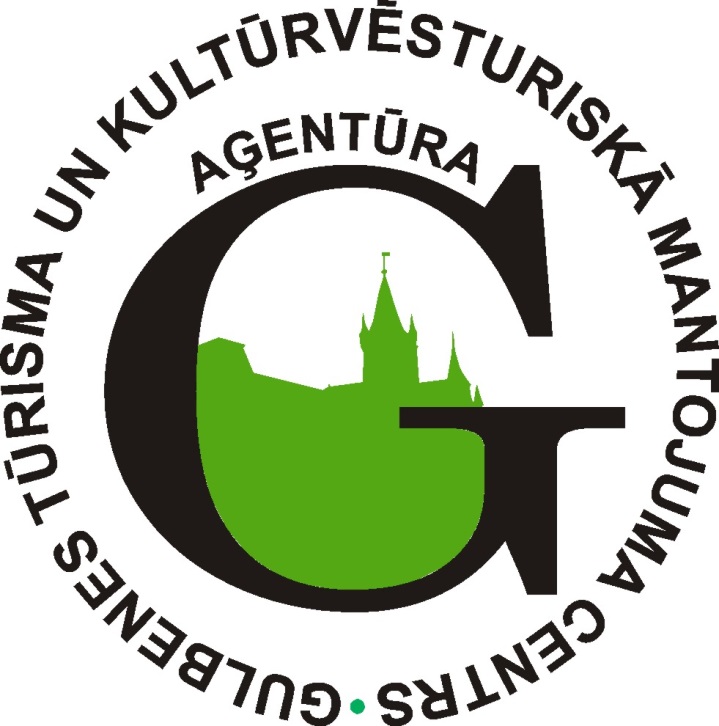 GULBENES NOVADA PAŠVALDĪBAS AĢENTŪRAS „GULBENES TŪRISMA UN KULTŪRVĒSTURISKĀ MANTOJUMA CENTRS” 2015.GADA PUBLISKAIS PĀRSKATS				        Gulbenē					2016PIELIKUMS	Neatkarīga revidenta ziņojums par konsolidēto finanšu pārskatu.PamatinformācijaIestādes juridiskais statussGulbenes novada pašvaldības aģentūra „Gulbenes novada tūrisma un kultūrvēsturiskā mantojuma centrs” (turpmāk tekstā - Aģentūra) ir Gulbenes novada pašvaldības (turpmāk-domes) izveidota iestāde. Aģentūras pārraudzību veic pašvaldības dome.1.2. Aģentūras darbībai izvirzītie mērķi un funkcijasAģentūras darbības mērķis ir attīstīt tūrismu pašvaldības administratīvajā teritorijā, īstenojot novada tūrisma politiku, izstrādājot tūrisma nozares attīstības projektus, organizējot to realizēšanu, tūrisma un kultūrvēsturisko objektu uzturēšanu, apsaimniekošanu un attīstību, un koordinējot tūrisma pakalpojumu, sniegšanu novada iedzīvotājiem un viesiem.Aģentūras funkcijas:Veidot tūrisma attīstības un kultūrvēsturiskā mantojuma saglabāšanas politiku Gulbenes novadā;Koordinēt Gulbenes novada pašvaldībai piederošu (valdījumā vai lietojumā esošu) tūrisma un kultūrvēsturisko objektu uzturēšanu, apsaimniekošanu un pieejamību;Koordinēt vienota Gulbenes novada tūrisma produkta izveidošanu, kurš balstās uz vēstures pieminekli “Šaursliežu dzelzceļa līnija Gulbene-Alūksne” (sliežu ceļi, inženierbūves, aprīkojums, ēkas, ritošais sastāvs) kā arī popularizēt to Latvijā un ārvalstīs;Nodrošināt informācijas sniegšanu un tās publisku pieejamību par tūrisma iespējām un objektiem novada administratīvajā teritorijā;Plānot un īstenot tūrisma programmas un projektus, nodrošinot tiem nepieciešamo finansējumu;	Īstenot sadarbību tūrisma un kultūrvēsturiskā mantojuma saglabāšanas jomā ar citām institūcijām Latvijā un ārvalstīs.1.3. Mērķu sasniegšanai izvirzītie uzdevumi	Viens no galvenajiem uzdevumiem ir veicināt vienota galamērķa konkurētspēju tūrismā, reģionālā un nacionālā līmenī, veidojot kvalitatīvu, pievilcīgu un atpazīstamu tūrisma galamērķa zīmolu. 	Mērķa sasniegšanai izvirzītie uzdevumi: 1. izstrādāt un iesniegt apstiprināšanai pašvaldības domē tūrisma nozares attīstības un stratēģijas projektus, citus tūrisma nozares un atsevišķu tūrisma un kultūrvēsturisko objektu attīstības projektus;        2. apzināt un sistematizēt informāciju par Gulbenes novadā esošajiem un perspektīvajiem tūrisma objektiem un piedāvājumiem, regulāri to aktualizēt, apstrādāt un nodrošināt šīs informācijas plašu pieejamību sabiedrībai;3. koordinēt domes apstiprināto tūrisma un kultūrvēsturiskā mantojuma saglabāšanas pasākumu īstenošanu;4. plānot un īstenot finanšu līdzekļu piesaisti, uzkrāšanu un pārvaldīšanu tūrisma inovācijas projektu īstenošanai;5. sadarboties ar Latvijas institūcijām, Eiropas Savienības institūcijām, starptautiskajām organizācijām un ārvalstu attiecīgajām institūcijām tūrisma projektu attīstībā un īstenošanā;6. nodrošināt tūrisma nozarē iesaistīto institūciju sadarbību;7. veicināt kvalitatīvu tūrisma pakalpojumu sniegšanu aģentūras apsaimniekošanā esošajos tūrisma un kultūrvēsturiskā mantojuma objektos;8. izglītot un sniegt metodisku atbalstu Gulbenes novada tūrisma uzņēmējdarbības veicējiem;9. organizēt vietēja, valsts un starptautiska mēroga pasākumus, popularizējot Gulbenes novada kultūrvēsturisko mantojumu;10. veikt suvenīru, mākslas darbu, tūrisma informatīvo materiālu un pārtikas produktu, kas noformēti kā suvenīri, tirdzniecību;11.  organizēt seminārus, kursus, apmācības un nometnes;12. veidot sabiedrības izglītošanai un atpūtai labvēlīgu vidi;13. sniegt pakalpojumus fiziskām un juridiskām personām.Darbības rezultāti Aģentūras darbība pārskata gadā	Aģentūras dalība starptautiskajos tūrisma gadatirgos: „Balttour 2015” Rīgā, Latvijā„Tourest 2015” Tallinā, Igaunijā	Sadarbībā ar Tūrisma Attīstības Valsts Aģentūru (TAVA) un ar Eiropas Reģionālās attīstības fonda atbalstu darbības programmā "Izaugsme un nodarbinātība" 3.2.1. specifiskā atbalsta mērķa "Palielināt augstas pievienotās vērtības produktu un pakalpojumu eksporta proporciju" 3.2.1.2. pasākuma "Starptautiskās konkurētspējas veicināšana" īstenošanas noteikumi, dalība tūrisma izstādes “Balttour 2015” un  “Tourest 2015”. 	Pagarināts sadarbības līgums ar  Raunas tūrisma un transporta aģentūru „Balt Go” par komplekso tūrisma pakalpojumu pārdošanu.Aģentūras sagatavotie un izdotie tūrisma materiāli:1.Aktualizēta un izdota Gulbenes novada un pilsētas tūrisma karte latviešu valodā (5000 eksemplāru tirāža), krievu valodā (3000 eksemplāru tirāža) un angļu valodā (3000 eksemplāru tirāža), vācu valodā (1000 eksemplāru tirāža), igauņu valodā (2000 eksemplāru). Kartē ievietota informācija par apskates objektiem un aktīvās atpūtas iespējām, naktsmītnēm, ēdināšanas vietām, dziednieciskajām pirtīm, maršrutiem un citu tūristiem noderīgu informāciju par Gulbenes pilsētu un novadu.2.Izveidotas un izdotas astoņas Gulbenes novada tūrisma maršrutu lapas (katrai maršruta lapai – 15 000 eksemplāru tirāža): „Uz Gulbenes spārniem”, „Stāmerienas pagasta pērles”, „Ar riteni uz Liteni”, „Loks uz Galgauskas un Jaungulbenes pusi”, „Tirza un Druviena vēstures līkločos”, „Rankas pagasta odziņas”, „Lizuma saldie raksti”, „Lejasciema un Beļavas gleznainās āres”. Maršrutos apkopota informācija par apskates objektiem, kā arī naktsmītnēm Gulbenes pilsētā un novadā.3.Izdots Gulbenes novada 2015.gada lielāko pasākumu reklāmas flaieris (10 000 eksemplāru tirāža).4.Izdota Tūrisma avīzīte „Atklāj Gulbeni no jauna! Nr.3.”, kur lasāma informācija par aktualitātēm un jaunumiem Gulbenes novadā 2015.gada vasaras sezonā (5000 eksemplāru tirāža).5.Sagatavots Gulbenes novada ekskursiju un objektu piedāvājums skolēnu grupām pavasara un rudens sezonā. Piedāvājumā iekļauti Gulbenes novada objekti, kas piedāvā ekskursijas un aktivitātes tieši skolēniem. Piedāvājums nosūtīts ~700 Latvijas skolām gan pavasara, gan rudens sezonā.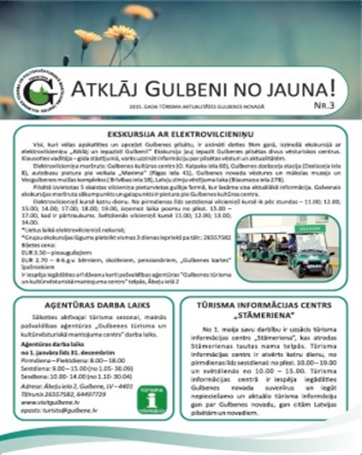 5..attēls. Tūrisma avīze “Atklāj Gulbeni no jauna!”Pārskata gadā Aģentūras pārstāvji piedalījušies Vidzemes Tūrisma asociācijas rīkotajos semināros, mārketinga padomes sapulcēs, pieredzes apmaiņas braucienos, kā arī Tūrisma attīstības valsts aģentūras, Latvijas tūrisma aģentu un tūroperatoru (ALTA), Vidzemes plānošanas reģiona un Latvijas tūrisma informācijas organizāciju asociācijas „LATTŪRINFO” organizētajās informatīvajās sapulcēs un semināros, konferencēs.Aģentūras rīkotās un atbalstītās aktivitātesJANVĀRISAvots: Pašvaldības aģentūraFinanšu resursi FINANŠU RESURSI un darbības rezultātiAģentūras finanšu līdzekļus veido pašvaldības budžeta dotācija, pašu ieņēmumi par sniegtajiem maksas pakalpojumiem, ziedojumi un dāvinājumi. Aģentūras manta ir Gulbenes novada pašvaldības manta, kas nodota aģentūras valdījumā. Aģentūras budžeta sastādīšanas un izpildes kārtību nosaka Gulbenes novada dome. Aģentūras budžets ir iekļauts Gulbenes novada pašvaldības kopējā budžetā, kuru Gulbenes novada dome izstrādā, apstiprina un izpilda patstāvīgi, ievērojot „Likumu par budžetu un finanšu vadību”, likumu „Par pašvaldībām”, likumu „Par pašvaldību budžetiem”, u.c. normatīvos aktus budžeta jomā.Gulbenes novada pašvaldības 2015.gada budžets apstiprināts 2015.gada 26.februārī Gulbenes novada domes sēdē (sēdes protokols Nr.4, 27§). Budžetā ir ieņēmumu, izdevumu un finansēšanas daļa. Budžetu izstrādā atbilstoši budžeta ieņēmumu, izdevumu un finansēšanas klasifikācijai, un veido, pamatojoties uz finanšu nepieciešamību, un uz darbību nākotnē. Aģentūrai 2015.gada budžetā apstiprināti ieņēmumi 159 023 EUR, izdevumi 159 122 EUR, budžeta līdzekļu atlikums gada sākumā 99 EUR. 2015.gada 24.septembrī veikti budžeta grozījumi (sēdes protokols Nr.21,34§);apstiprinot ieņēmumus 158 523 EUR, izdevumus 158 622 EUR, budžeta līdzekļu atlikums gada sākumā 99 EUR.	2016.gada budžets apstiprināts 2016.gada 28.janvārī (sēdes protokols Nr.1,42§), apstiprinot ieņēmumus 175 649 EUR, izdevumus 176 390 EUR, budžeta līdzekļu atlikumu gada sākumā 741 EUR.Ieņēmumi2015.gadā Aģentūras ieņēmumus veido Gulbenes novada pašvaldības dotācija 123 679  EUR, Lauku atbalsta dienesta projekta “Pārtikas ražotāju arodapmācība konkurētspējīgas lauksaimniecības produkcijas ražošanai” realizācija 6 112 EUR, pašvaldības nodeva par tirdzniecību publiskās vietās (Zaļais tirdziņš) 4 077 EUR un ieņēmumi par maksas pakalpojumiem 16 109 EUR.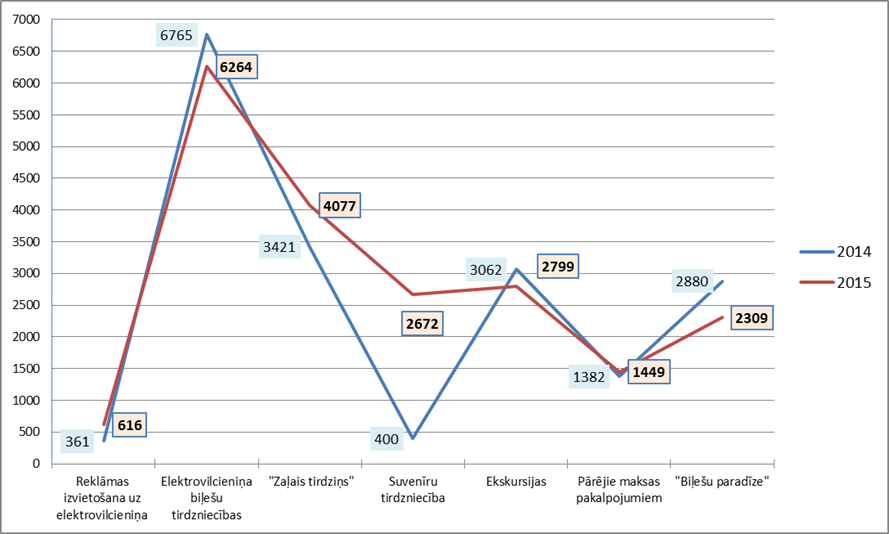 6.attēls. Aģentūras pašu ieņēmumu struktūra (EUR, %)Avots: Pašvaldības aģentūra2015.gadā Aģentūra iekasējusi 20 186 EUR. Salīdzinot ar iepriekšējo pārskata periodu pašu ieņēmumi palielinājušies par 10.5% jeb 1 915 EURPašu ieņēmumus veido pašvaldības nodeva par tirdzniecību publiskās vietās, t.i., ieņēmumi no „Zaļā tirdziņa” 4 077 EUR, ieņēmumi no suvenīru tirdzniecības 2 672 EUR, ieņēmumi no „Biļešu paradīzes” par pārdotajām pasākumu biļetēm 2 309 EUR, ieņēmumi par ekskursijām gida pavadībā, ekskursiju organizēšanu, un plānošanu 2 799 EUR, ieņēmumi no elektrovilcieniņa biļešu tirdzniecības 6 264 EUR, ieņēmumi no reklāmas izvietošanas uz elektrovilcieniņa 616 EUR, pārējie ieņēmumi no maksas pakalpojumiem 1 449 EUR.1.tabula Aģentūras ieņēmumu 2014.gada, 2015.gada izpilde un 2016.gada plāns(euro)Avots: Pašvaldības aģentūraIzdevumi2015.gadā Aģentūras izdevumi sastāda 149 336 EUR. Salīdzinot ar iepriekšējo pārskata periodu palielinājušies par 39.5% jeb 42 303 EUR.Aģentūra realizēja Lauku atbalsta dienesta (LAD) projektu “Pārtikas ražotāju arodapmācība konkurētspējīgas lauksaimniecības produkcijas ražošanai”, izveidoja struktūrvienību tūrisma informācijas centrs „Stāmeriena” ar vienu jaunu darbavietu, noorganizēja divus jaunus pasākumus: 2. Latvijas tūrisma informācijas tirgus Gulbenē, Eiropas kultūras mantojuma dienu pasākums “Rankas muižas apslēptie dārgumi”.2.tabula Aģentūras izdevumu 2014.gada, 2015.gada izpilde un 2016.gada plāns(euro)Avots: Pašvaldības aģentūraPārskata gadā Aģentūras uzturēšanas izdevumi no kopējiem izdevumiem sastāda 94,5% un kapitālie izdevumi 5,5%.PersonālsAģentūras personālu veido direktore (1 amata likme), tūrisma organizatore (1 amata likme), tūrisma organizatore (1 amata likme), tūrisma informācijas konsultants (1 amata likme no 2015.gada 1.maija) un lietvede/ projektu vadītāja(0,5 amata likme lietvede/0.5 amata likme no 2015.gada 1.marta), mājas lapas administratore (1 amata likme)Aģentūru vada aģentūras direktore, kuru pēc atklāta konkursa rezultātu pasludināšanas, apstiprināja amatā Gulbenes novada dome (23.02.2012.sēdes lēmuma protokols Nr.3;36&). Komunikācija ar sabiedrību5.1.Informācijas sniegšana un darbs ar apmeklētājiem	Gulbenes novada pašvaldības aģentūrā “Gulbenes tūrisma un kultūrvēsturiskā mantojuma centrs” 2015.gadā klātienē sniegta informācija 7385 interesentiem, kas ir par 13%vairāk kā 2014.gadā. Aģentūras interneta resursu apmeklētībaMājaslapas statistika Lietotāju skaits: – 50 457 apmeklējums (sesija )    38 729 unikālie (apmeklētāji)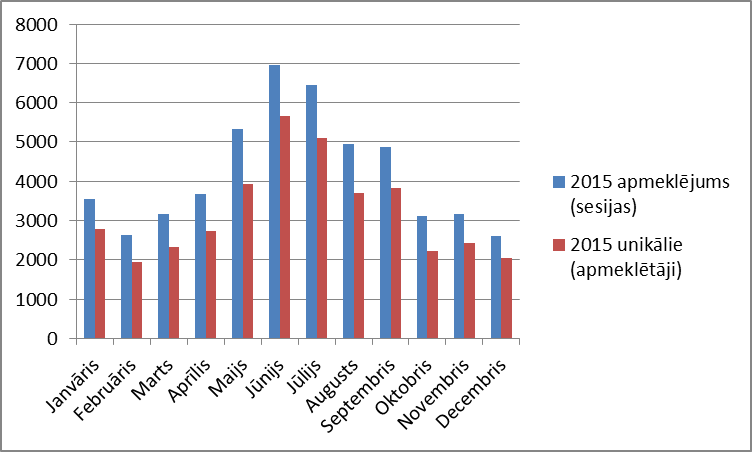 1. 7.attēls. Pašvaldības aģentūras mājaslapas lietotāju skaits 2015.gadā pa mēnešiem
Avots: Pašvaldības aģentūraTOP 5 ārvalstis mājaslapā:1.    ASV   1375
2.    Igaunija   8683.    Vācija   6174.   Lielbritānija   5305.   Krievija   359Aģentūras aktivitātes sociālajos tīklos	2015.gadā notika arī aktīvs darbs Aģentūras izveidotajos profilos trīs sociālajos tīklos: www.draugiem.lv , www.facebook.com  un www.twitter.com .Visos sociālajos tīklos regulāri tika ievietota informācija par tūrisma aktualitātēm Gulbenes novadā, līdz ar to ir redzama lietotāju un apmeklētāju skaita palielināšanās:•	www.draugiem.lv izveidotajā Aģentūras profilā „Tūrisms Gulbenes novadā” lietotāju skaits ir palielinājies par 29% līdz 1212 lietotājiem, salīdzinājumā ar 2014. gadu.
•	www.facebook.com Aģentūras lapā „Tūrisms Gulbenes novadā” lietotāju skaits ir palielinājies līdz 1237 lietotājiem. 
•	Sociālajā tīklā www.twitter.com sekotāju skaits ir palielinājies līdz 1349 sekotājiem. 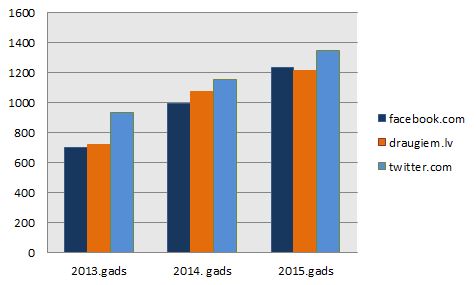 8.attēls. Pašvaldības aģentūras sociālo tīklu sekotāju skaits no 2013.gada - 2015.gadam Avots: Pašvaldības aģentūra.	2015.gadā elektronisko Tūrisma informācijas punktu, Ābeļu ielā 2 kopā ir apskatījuši un informāciju ieguvuši 2 692 cilvēki. Informācijas punktā ievietota mājaslapa www.visitgulbene.lv, kas sniedz informāciju par Tūrisma iespējām Gulbenes novadā. Statistika par tīmekļa vietnes www.visitgulbene.lv valodāmAvots: Pašvaldības aģentūraSkatītākie tūrisma objekti tīmekļa vietnē www.visitgulbene.lvAvots: Pašvaldības aģentūrawww.visitgulbene.lv apmeklētāji pēc vecuma/dzimumaAvots: Pašvaldības aģentūraStatistika par Top 15 valstīm mājas lapā www.visitgulbene.lvAvots: Pašvaldības aģentūraPublicitāte masu medijos un ziņu portālos	Papildus, lai informētu un izglītotu sabiedrību informācija tika publicēta masu medijos un ziņu portālos. 2015. gadā par Gulbenes novada pašvaldības aģentūru „Gulbenes tūrisma un kultūrvēsturiskā mantojuma centrs” ir bijušas vairāk kā 243 publikācijas laikrakstā „Dzirkstele” un papildus publikācijas portālā www.dzirkstele.lv . Regulāri, ik mēnesi jaunākā informācija par Aģentūras paveiktajiem darbiem tika publicēta Gulbenes novada domes izdevumā „Gulbenes novada ziņas”. Raksti par Aģentūru un tūrisma aktualitātēm Gulbenes novadā ir publicēti laikrakstos „Latvijas avīze”, „Neatkarīgā Rīta Avīze Latvijai”, „Alūksnes ziņas”, kā arī žurnālā „Māja”. Par Aģentūras darbu ir filmēti materiāli un sniegta publicitāte Vidzemes televīzijā, RE:TV un LTV 1 Novadu ziņās, LNT. Raksti par Aģentūras darbu ir publicēti Gulbenes novada tūrisma mājaslapā www.visitgulbene.lv, kā arī Gulbenes novada mājaslapā www.gulbene.lv. 	Lai papildus sasniegtu, informētu un izglītotu mērķauditoriju, 2015. gadā darbojas 2014. gadā izveidotais baneris www.visitgulbene.lv, tas ir ievietots www.banitis.lv, Madona.lv, Dobele.lv, Latvia travel, Lizums.lv, Lejasciems.lv, Litene.lv, www.labisbabis.lv, kā arī 2016.gadā, Valka.lv mājaslapās. 	Aktualitātes par tūrisma jaunumiem Gulbenes novadā un Aģentūras veikto darbu tika publicētas starptautiskajā tūrisma ziņu portālā www.travelnews.lv, Tūrisma ziņu portālā profesionāļiem  www.turismabizness.lv, Latvijas tūrisma oficiālajā portālā www.latvia.travel, Vidzemes tūrisma asociācijas mājaslapā www.vidzeme.com, Vidzemes plānošanas reģiona mājaslapā www.vidzeme.lv, asociācijas „Lauku ceļotājs” mājaslapā www.celotajs.lv, populārākajā ziņu portālā latviešu valodā www.tvnet.lv mājaslapā,  UNESCO Latvijas Nacionālās komisijas mājaslapā www.unesco.lv, vadošajā ziņu portāla mājaslapā www.delfi.lv, mājaslapā www.turismagids.lv, mājaslapā www.alukniesiem.lv, mājaslapā www.zemgale.lv,  www.smiltene.lv, Ziemeļlatgales biznesa un tūrisma centra mājaslapā www.zlbc.lv, Cēsu un Vidzemes ziņu portālā www.e-druva.lv,  regulāri ziņas par Aģentūras darbību tika atspoguļotas portālā www.gulbene.lv un www.gulbene24.lv. Gulbenes novada pašvaldības aģentūras struktūrvienības “TIC “Stāmeriena”” (01.05.2015.-31.12.2015.) darbība	Gulbenes novada pašvaldības aģentūras “Gulbenes tūrisma un kultūrvēsturiskā mantojuma centrs” struktūrvienība TIC “Stāmeriena” darbojas 8 mēnešus. Darbības laikā tūrisma informācija klātienē sniegta 2387 tūristiem, novadītas 42 ekskursijas 743 interesentiem, sniegta tūrisma informācija, atbildot uz 47 e-pastiem un nodrošināts Stāmerienas Sv.Ņevas Aleksandra pareizticīgo baznīcas apmeklējums 496 interesentiem.www.visitgulbene.lv sadaļā “Par mums”, informāciju par TIC “Stāmeriena” apskatījuši 118 mājaslapas apmeklētāji. 6. 2016.GADĀ PLĀNOTIE PASĀKUMI2016.gadā Aģentūra ir izvirzījusi 3 galvenos uzdevumus:1.  Strādāt pie sniegto tūrisma pakalpojumu kvalitātes paaugstināšanas;2.  Sadarbībā ar Stāmerienas pagasta pārvaldi izveidot jaunu tūrisma piedāvājumu;3. Izstrādāt tūrisma attīstības un kultūrvēsturiskā mantojuma saglabāšanas politiku novadā;	2015.gadā ar plašu un vērienīgu pasākumu “Rankas muižas apslēptie dārgumi”, tika atzīmētas Eiropas kultūras mantojuma dienas Gulbenes novada Rankas muižā. Turpinot aizsākto tradīciju, 2016.gadā Eiropas kultūras mantojuma dienu pasākums plānots Litenes muižā. 2016.gadā Pasaules tūrisma diena tiks atzīmēta Lizuma muižā. Kultūrvēsturiskā mantojuma jomā plānoti sadarbības projekti (ar Gulbenes pilsētas pārvaldi) un projekta ietvaros veikta Gulbenes dzelzceļa ierēdņu kolonijas sešu ēku (Viestura ielā) arhitektoniski mākslinieciskā izpēte.  Atkārtoti tiks iesniegts projekta pieteikums “Beļavas muižas pils fasāžu vienkāršota atjaunošana”, Valsts kultūras pieminekļu aizsardzības inspekcijai. Tiks iesniegts pieteikums finansējuma iegūšanai Stāmerienas dzelzceļa stacijas ēkas iekštelpu remontam, Vēsturisko dzelzceļu mantojuma padomei.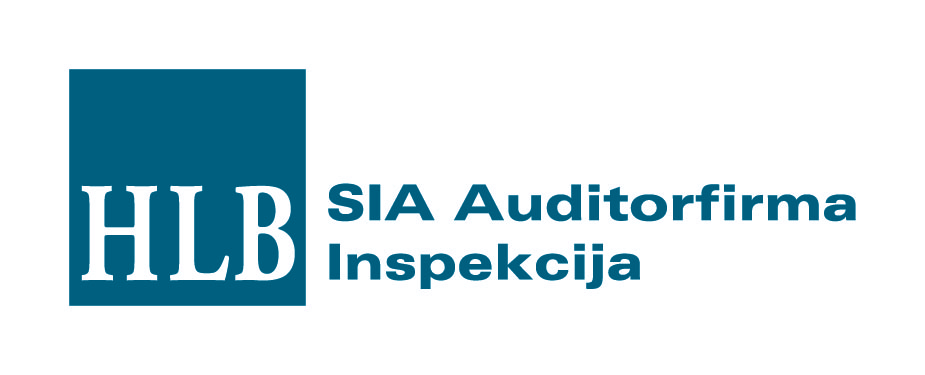 NEATKARĪGU REVIDENTU ZIŅOJUMSRīgāGulbenes novada domeiZiņojums par konsolidēto finanšu pārskatuMēs esam veikuši GULBENES NOVADA PAŠVALDĪBAS (turpmāk tekstā „Pašvaldība”) 2015. gada konsolidētā finanšu pārskata revīziju. Revidētais konsolidētais 2015. gada finanšu pārskats ietver:2015. gada 31. decembra pārskatu par Pašvaldības finansiālo stāvokli – veidlapa Nr.1 "Bilance", 2015. gada pārskatu par Pašvaldības darbības finansiālajiem rezultātiem – veidlapa Nr.4-3, Pašvaldības pašu kapitāla (neto aktīva) izmaiņu pārskatu par 2015. gadu – veidlapa Nr.4-1,Pašvaldības naudas plūsmas pārskatu par 2015. gadu – veidlapa Nr.2-NP,konsolidētā finanšu pārskata pielikumus, kas noteikti Latvijas Republikas Ministru Kabineta noteikumu Nr. 1115 „Gada pārskata sagatavošanas kārtība” 4.5. punktā, grāmatvedības uzskaites pamatprincipu aprakstu, pārskatu skaidrojumus, t.sk. skaidrojumus par budžeta izpildi. Šis konsolidētais finanšu pārskats ir sagatavots, apvienojot Pašvaldības struktūrvienību finanšu pārskatus, kā norādīts konsolidētā finanšu pārskata pielikumā. Pašvaldības radniecīgās sabiedrības  nav konsolidētas šajā konsolidētajā finanšu pārskatā. Vadības atbildība par konsolidētā finanšu pārskata sagatavošanuVadība ir atbildīga par šī konsolidētā finanšu pārskata sagatavošanu un tajā sniegtās informācijas patiesu atspoguļošanu saskaņā ar Latvijas Republikas Ministru kabineta 2013. gada 15. oktobra noteikumu Nr. 1115 „Gada pārskata sagatavošanas kārtība” nosacījumiem, kā arī par tādu iekšējo kontroli, kādu vadība uzskata par nepieciešamu, lai nodrošinātu konsolidētā finanšu pārskata, kas nesatur ne krāpšanas, ne kļūdu izraisītas būtiskas neatbilstības, sagatavošanu.Revidentu atbildībaMēs esam atbildīgi par atzinumu, ko, pamatojoties uz mūsu veikto revīziju, izsakām par šo konsolidēto finanšu pārskatu. Mēs veicām revīziju saskaņā ar Starptautiskajiem revīzijas standartiem. Šie standarti nosaka, ka mums jāievēro ētikas prasības un jāplāno un jāveic revīzija tā, lai iegūtu pietiekamu pārliecību par to, ka konsolidētajā finanšu pārskatā nav būtisku neatbilstību.Revīzija ietver procedūras, kas tiek veiktas, lai iegūtu revīzijas pierādījumus par konsolidētajā finanšu pārskatā uzrādītajām summām un atklāto informāciju.<0} Procedūras tiek izvēlētas, pamatojoties uz revidentu profesionālu vērtējumu, ieskaitot krāpšanas vai kļūdu izraisītu būtisku neatbilstību riska novērtējumu finanšu pārskatā. Veicot šo riska novērtējumu, revidenti ņem vērā iekšējo kontroli, kas izveidota, lai nodrošinātu konsolidētā finanšu pārskata sagatavošanu un tajā sniegtās informācijas patiesu atspoguļošanu, ar mērķi noteikt apstākļiem piemērotas revīzijas procedūras, bet nevis lai izteiktu atzinumu par kontroles efektivitāti. Revīzija ietver arī pielietoto grāmatvedības uzskaites principu un vadības veikto grāmatvedības aplēšu pamatotības izvērtējumu, kā arī konsolidētā finanšu pārskata vispārējā izklāsta izvērtējumu.Uzskatām, ka mūsu iegūtie revīzijas pierādījumi ir pietiekami un atbilstoši mūsu revidentu atzinuma izteikšanai.AtzinumsMūsuprāt, iepriekš minētais konsolidētais finanšu pārskats sniedz patiesu un skaidru priekšstatu par GULBENES NOVADA PAŠVALDĪBAS finansiālo stāvokli 2015. gada 31. decembrī, kā arī par tās darbības finanšu rezultātiem un naudas plūsmām 2015. gadā, saskaņā ar Latvijas Republikas Ministru kabineta 2013. gada 15. oktobra noteikumu Nr.1115 „Gada pārskata sagatavošanas kārtība” nosacījumiem.Ziņojums par citu juridisko un regulējošo prasību izpildiMēs esam iepazinušies arī ar vadības ziņojumu par 2015. gadu, kas atspoguļots konsolidētā gada pārskata sadaļā Vadības ziņojums - ZINO, un neesam atklājuši būtiskas neatbilstības starp šajā vadības ziņojumā un 2015. gada konsolidētajā finanšu pārskatā atspoguļoto finanšu informāciju.SIA „Auditorfirma Inspekcija”	Licence Nr. 13Māris BiernisValdes priekšsēdētājs Zvērināts revidents                                                               Sertifikāts Nr. 148ŠIS DOKUMENTS IR ELEKTRONISKI PARAKSTĪTS ARDROŠU ELEKTRONISKO PARAKSTU UN SATUR LAIKA ZĪMOGU1.attēls. Izstāde „Balttour 2015” Rīgā	 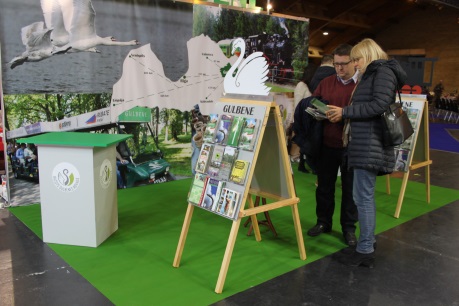 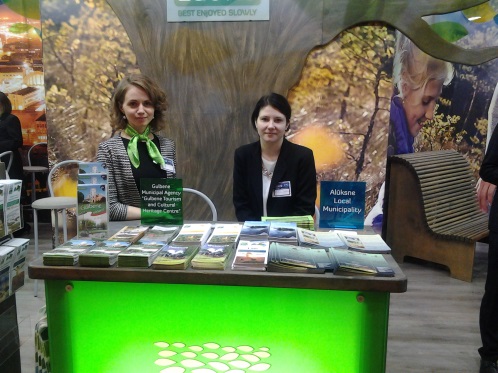 2.attēls. Izstāde „Tourest 2015”, Tallinā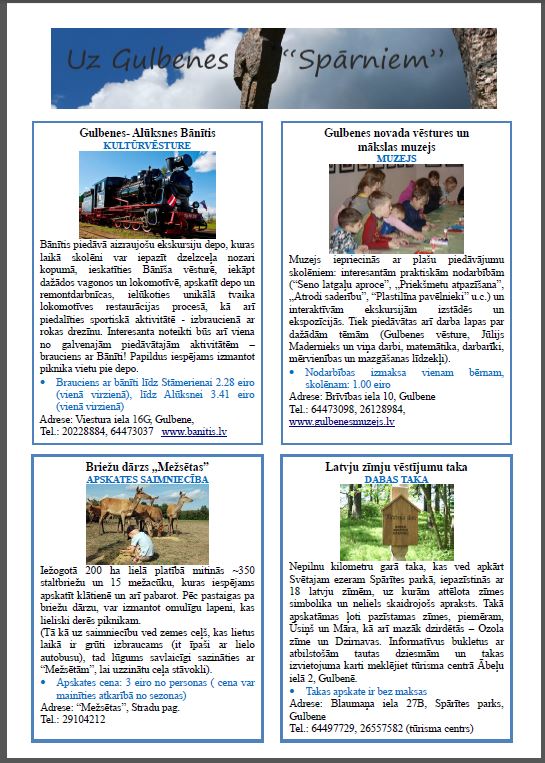 3.attēls. Skolēnu ekskursiju piedāvājums pavasara sezonā.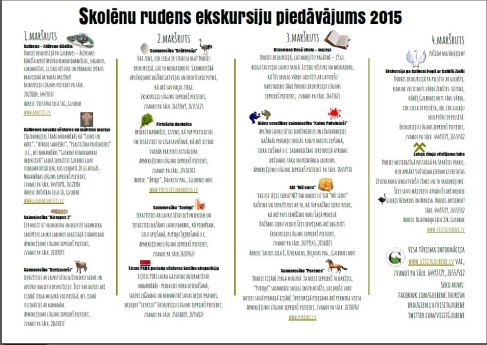 4.attēls. Skolēnu ekskursiju piedāvājums rudens sezonā.Nr.p.k.GALVENĀS AKTIVITĀTESGALVENĀS AKTIVITĀTESVIZUĀLAIS MATERIĀLSVIZUĀLAIS MATERIĀLSVIZUĀLAIS MATERIĀLS1.Zaļā tirdziņa organizēšana Gulbenes dzelzceļa stacijā (tirdziņā piedalījās 72 amatnieki un mājražotāji no Gulbenes novada un citiem Latvijas novadiem)Zaļā tirdziņa organizēšana Gulbenes dzelzceļa stacijā (tirdziņā piedalījās 72 amatnieki un mājražotāji no Gulbenes novada un citiem Latvijas novadiem)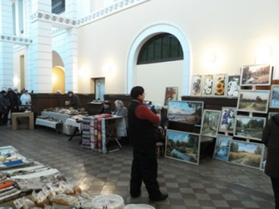 2.Tūrisma informatīvo materiālu sagatavošana, informācijas aktualizēšana, maketu izstrāde un druka. Materiāli tiek izdoti 5 valodās – latviešu, krievu, angļu, igauņu un vācu.Tūrisma informatīvo materiālu sagatavošana, informācijas aktualizēšana, maketu izstrāde un druka. Materiāli tiek izdoti 5 valodās – latviešu, krievu, angļu, igauņu un vācu.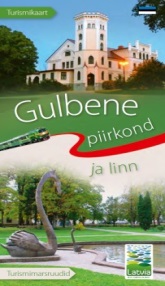 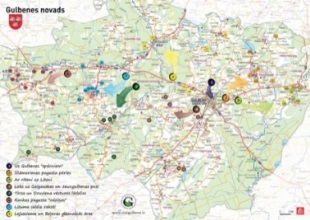 3.Tūrisma flaiera izstrāde un izgatavošana par Gulbenes novada lielākajiem pasākumiem, tūrisma informācijaTūrisma flaiera izstrāde un izgatavošana par Gulbenes novada lielākajiem pasākumiem, tūrisma informācija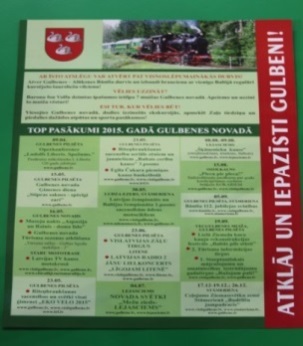 4.Tikšanās ar Gulbenes novada tūrisma uzņēmējiem, mājražotājiem un amatniekiem pagastos, kopīgās sadarbības plānošana, problēmu apzināšana (Ranka, Stāmeriena, Beļava, Stradi, Lejasciems, Druviena, Litene, Jaungulbene)Tikšanās ar Gulbenes novada tūrisma uzņēmējiem, mājražotājiem un amatniekiem pagastos, kopīgās sadarbības plānošana, problēmu apzināšana (Ranka, Stāmeriena, Beļava, Stradi, Lejasciems, Druviena, Litene, Jaungulbene)Tikšanās ar Gulbenes novada tūrisma uzņēmējiem, mājražotājiem un amatniekiem pagastos, kopīgās sadarbības plānošana, problēmu apzināšana (Ranka, Stāmeriena, Beļava, Stradi, Lejasciems, Druviena, Litene, Jaungulbene)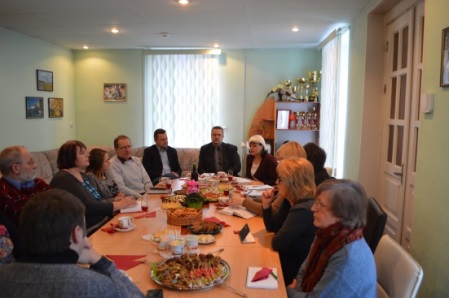 5.www.visitgulbene.lv mājaslapas dizaina uzlabošana (sadaļu pilnveidošana, sānu baneru pievienošana)www.visitgulbene.lv mājaslapas dizaina uzlabošana (sadaļu pilnveidošana, sānu baneru pievienošana)www.visitgulbene.lv mājaslapas dizaina uzlabošana (sadaļu pilnveidošana, sānu baneru pievienošana)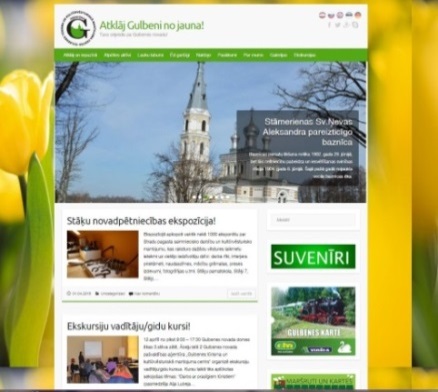 6.Gulbenes atlaižu karte “Gulbenes karte” izstrāde, sagatavošana, sadarbība ar tūrisma uzņēmējiem (50 dažādi piedāvājumi)Gulbenes atlaižu karte “Gulbenes karte” izstrāde, sagatavošana, sadarbība ar tūrisma uzņēmējiem (50 dažādi piedāvājumi)Gulbenes atlaižu karte “Gulbenes karte” izstrāde, sagatavošana, sadarbība ar tūrisma uzņēmējiem (50 dažādi piedāvājumi)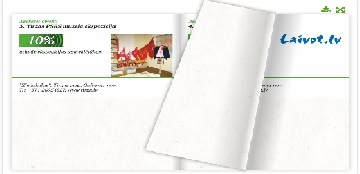 7.Informācijas sagatavošana un nosūtīšana Gulbenes novada vidusskolām; tikšanās ar vidusskolēniem, Gulbenes tūrisma aģentūras piedāvājumu prezentācijaInformācijas sagatavošana un nosūtīšana Gulbenes novada vidusskolām; tikšanās ar vidusskolēniem, Gulbenes tūrisma aģentūras piedāvājumu prezentācijaInformācijas sagatavošana un nosūtīšana Gulbenes novada vidusskolām; tikšanās ar vidusskolēniem, Gulbenes tūrisma aģentūras piedāvājumu prezentācija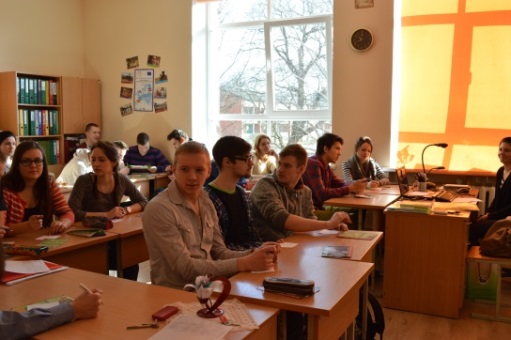 8.Izveidots Tiešās pirkšanas punkts, kur ikviens interesents 1xmēnesī var iegādāties pa tiešo produkciju no zemniekiem un mājražotājiemIzveidots Tiešās pirkšanas punkts, kur ikviens interesents 1xmēnesī var iegādāties pa tiešo produkciju no zemniekiem un mājražotājiemIzveidots Tiešās pirkšanas punkts, kur ikviens interesents 1xmēnesī var iegādāties pa tiešo produkciju no zemniekiem un mājražotājiem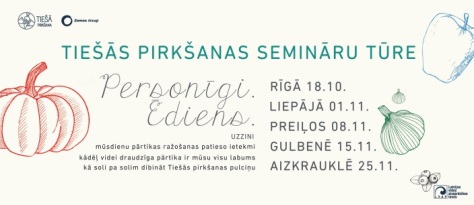 9.Nodibināta Gulbenes novada amatnieku biedrībaNodibināta Gulbenes novada amatnieku biedrībaNodibināta Gulbenes novada amatnieku biedrība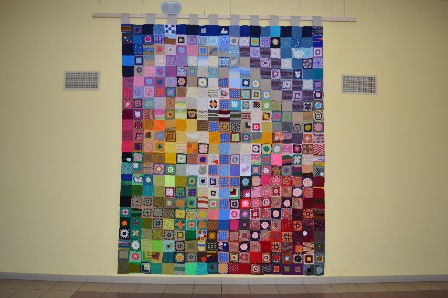 10.Pirmo reizi Gulbenes novadā ir reģistrēta saimniecības “Ziedugravas” kempinga vieta Baltijas valstu kempingu kartē.Pirmo reizi Gulbenes novadā ir reģistrēta saimniecības “Ziedugravas” kempinga vieta Baltijas valstu kempingu kartē.Pirmo reizi Gulbenes novadā ir reģistrēta saimniecības “Ziedugravas” kempinga vieta Baltijas valstu kempingu kartē.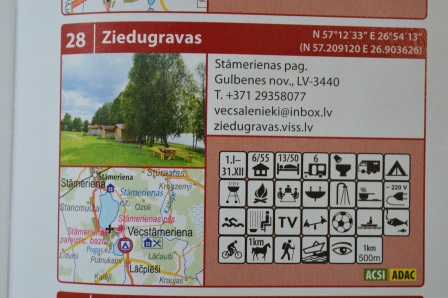 11.Apmācības esošajiem un topošajiem novada ēdināšanas uzņēmuma darbiniekiem, vadītājiem, tā paaugstinot kvalitāti un konkurētspēju novada ēdināšanas uzņēmumiem projektā “Inovatīva un jauna Latvijas garša”(29 novada ēdināšanas uzņēmumu vadītāji un darbinieki)Apmācības esošajiem un topošajiem novada ēdināšanas uzņēmuma darbiniekiem, vadītājiem, tā paaugstinot kvalitāti un konkurētspēju novada ēdināšanas uzņēmumiem projektā “Inovatīva un jauna Latvijas garša”(29 novada ēdināšanas uzņēmumu vadītāji un darbinieki)Apmācības esošajiem un topošajiem novada ēdināšanas uzņēmuma darbiniekiem, vadītājiem, tā paaugstinot kvalitāti un konkurētspēju novada ēdināšanas uzņēmumiem projektā “Inovatīva un jauna Latvijas garša”(29 novada ēdināšanas uzņēmumu vadītāji un darbinieki)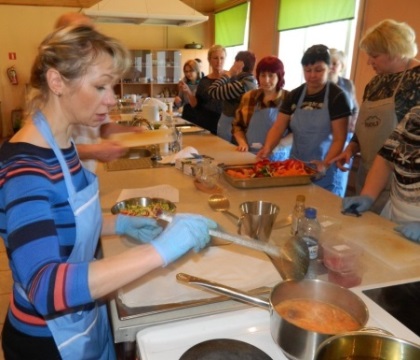 FEBRUĀRISFEBRUĀRISFEBRUĀRIS1.Dalība starptautiskajā tūrisma izstādē „Balttour 2015”, kas norisinājās Rīgā, novada tūrisma piedāvājuma prezentēšana sadarbībā ar SIA “Gulbene-Alūksne bānītis”.Dalība starptautiskajā tūrisma izstādē „Balttour 2015”, kas norisinājās Rīgā, novada tūrisma piedāvājuma prezentēšana sadarbībā ar SIA “Gulbene-Alūksne bānītis”.Dalība starptautiskajā tūrisma izstādē „Balttour 2015”, kas norisinājās Rīgā, novada tūrisma piedāvājuma prezentēšana sadarbībā ar SIA “Gulbene-Alūksne bānītis”.2.Gulbenes atlaižu kartes “Gulbenes karte” un bukleta  izgatavošanaGulbenes atlaižu kartes “Gulbenes karte” un bukleta  izgatavošanaGulbenes atlaižu kartes “Gulbenes karte” un bukleta  izgatavošana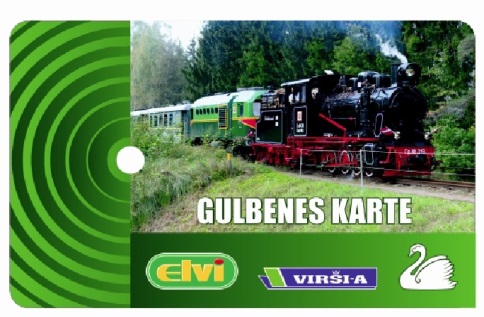 3.Dalība starptautiskajā tūrisma izstādē „Tourest 2015”, kas norisinājās Tallinā, Igaunijā.Dalība starptautiskajā tūrisma izstādē „Tourest 2015”, kas norisinājās Tallinā, Igaunijā.Dalība starptautiskajā tūrisma izstādē „Tourest 2015”, kas norisinājās Tallinā, Igaunijā.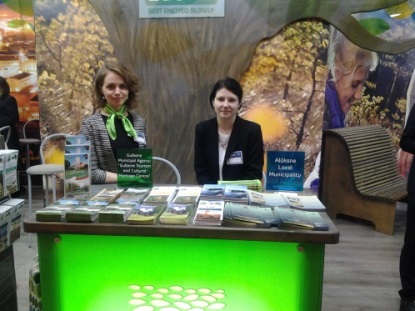 4.Zaļā tirdziņa organizēšana Gulbenes dzelzceļa stacijā(piedalījās 82 mājražotāji un amatnieki)Zaļā tirdziņa organizēšana Gulbenes dzelzceļa stacijā(piedalījās 82 mājražotāji un amatnieki)Zaļā tirdziņa organizēšana Gulbenes dzelzceļa stacijā(piedalījās 82 mājražotāji un amatnieki)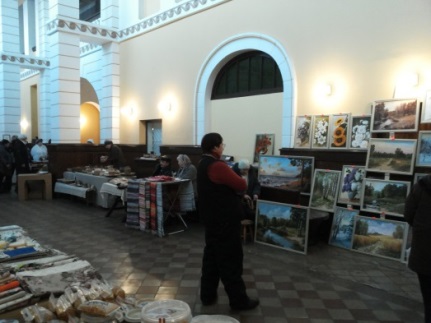 5.Tūrisma rallija “Gulbja ligzdu meklējot 2” tūrisma objektu atlase, Tūrisma rallija informatīvā ceļveža izveideTūrisma rallija “Gulbja ligzdu meklējot 2” tūrisma objektu atlase, Tūrisma rallija informatīvā ceļveža izveideTūrisma rallija “Gulbja ligzdu meklējot 2” tūrisma objektu atlase, Tūrisma rallija informatīvā ceļveža izveide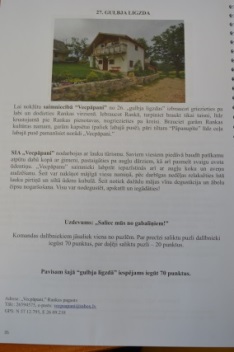 6.Tikšanās ar Gulbenes novada tūrisma uzņēmējiem, mājražotājiem un amatniekiem pagastos, kopīgās sadarbības plānošana, problēmu apzināšana (Tirza, Galgauska, Lizums, Līgo, Daukstes)Tikšanās ar Gulbenes novada tūrisma uzņēmējiem, mājražotājiem un amatniekiem pagastos, kopīgās sadarbības plānošana, problēmu apzināšana (Tirza, Galgauska, Lizums, Līgo, Daukstes)Tikšanās ar Gulbenes novada tūrisma uzņēmējiem, mājražotājiem un amatniekiem pagastos, kopīgās sadarbības plānošana, problēmu apzināšana (Tirza, Galgauska, Lizums, Līgo, Daukstes)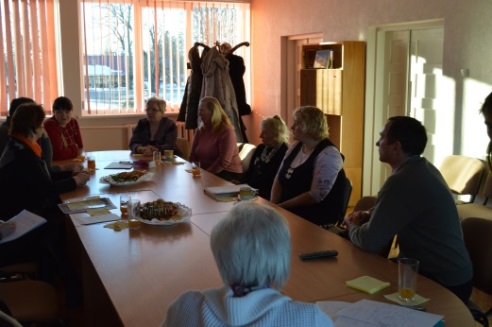 7.Tikšanās ar A/S „Pasažieru vilciens” pārstāvjiem par sadarbību 2015.gadāTikšanās ar A/S „Pasažieru vilciens” pārstāvjiem par sadarbību 2015.gadāTikšanās ar A/S „Pasažieru vilciens” pārstāvjiem par sadarbību 2015.gadā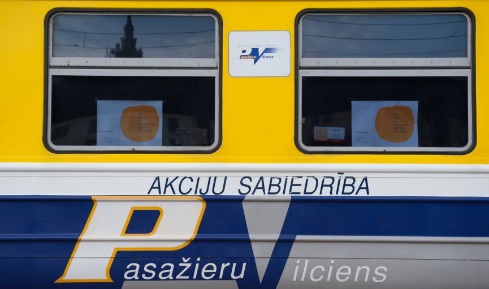 8.Tikšanās ar Latvijas riteņbraucēju federācijas vadību par sadarbības veidošanu un “Eko – Velo” riteņbraukšanas pasākumu, Latvijas jauniešu un junioru čempionāta organizēšanaTikšanās ar Latvijas riteņbraucēju federācijas vadību par sadarbības veidošanu un “Eko – Velo” riteņbraukšanas pasākumu, Latvijas jauniešu un junioru čempionāta organizēšanaTikšanās ar Latvijas riteņbraucēju federācijas vadību par sadarbības veidošanu un “Eko – Velo” riteņbraukšanas pasākumu, Latvijas jauniešu un junioru čempionāta organizēšana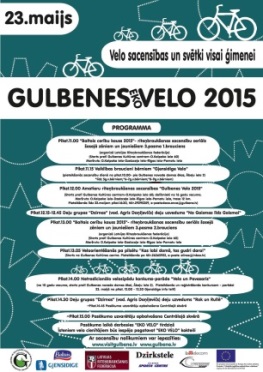 MARTSMARTSMARTS1.1.Tūrisma rallija „Gulbja ligzdu meklējot” objektu/kontrolpunktu apmeklēšana, maršruta izpēte un tā sastādīšanaTūrisma rallija „Gulbja ligzdu meklējot” objektu/kontrolpunktu apmeklēšana, maršruta izpēte un tā sastādīšana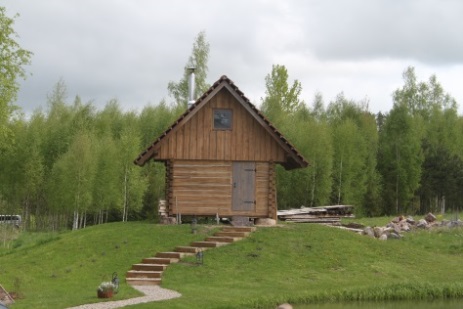 2.2.Tūrisma rallija „Gulbja ligzdu meklējot” ceļveža izstrādeTūrisma rallija „Gulbja ligzdu meklējot” ceļveža izstrāde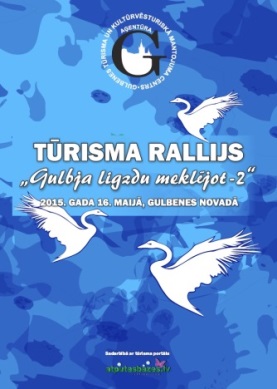 3.3.Seminārs, tikšanās tūrisma rallija „Gulbja ligzdu meklējot” dalībniekiem;Seminārs, tikšanās tūrisma rallija „Gulbja ligzdu meklējot” dalībniekiem;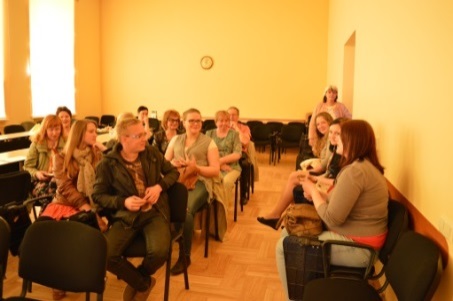 4.4.Vasaras sezonas tūrisma semināra organizēšana Gulbenes novada tūrisma uzņēmējiem(piedalījās 78 tūrisma uzņēmēji, amatnieki, ēdināšanas pakalpojumu sniedzēji)Vasaras sezonas tūrisma semināra organizēšana Gulbenes novada tūrisma uzņēmējiem(piedalījās 78 tūrisma uzņēmēji, amatnieki, ēdināšanas pakalpojumu sniedzēji)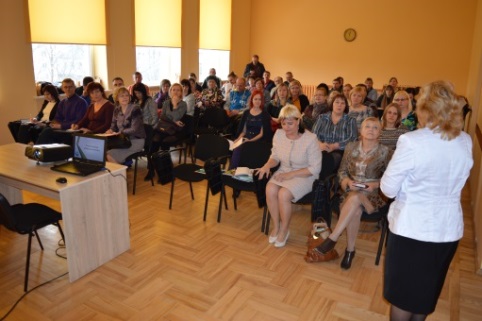 5.5.Zaļā tirdziņa organizēšana Gulbenes dzelzceļa stacijā (piedalījās 68 amatnieki, mājražotāji)Zaļā tirdziņa organizēšana Gulbenes dzelzceļa stacijā (piedalījās 68 amatnieki, mājražotāji)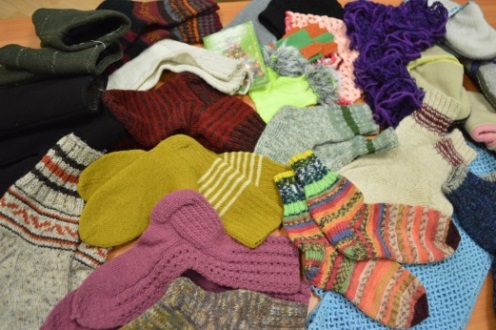 6.6.Skolēnu pavasara ekskursiju piedāvājuma aktualizēšana un nosūtīšana Latvijas skolām(nosūtīts elektroniski  659 mācību iestādēm)Skolēnu pavasara ekskursiju piedāvājuma aktualizēšana un nosūtīšana Latvijas skolām(nosūtīts elektroniski  659 mācību iestādēm)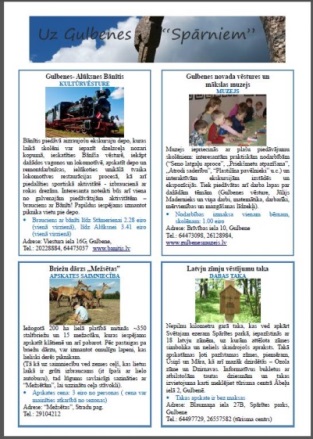 7.7.Dalība Vidzemes Tūrisma asociācijas (VTA) organizētajā biedru kopsapulcē un Mārketinga padomes sēdē, Vaidavā.Dalība Vidzemes Tūrisma asociācijas (VTA) organizētajā biedru kopsapulcē un Mārketinga padomes sēdē, Vaidavā.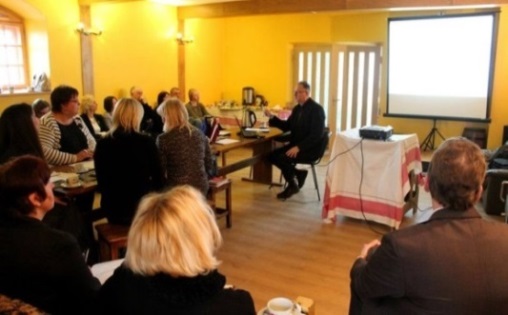 8.8.Gidu apmācību kursu organizēšanaGidu apmācību kursu organizēšana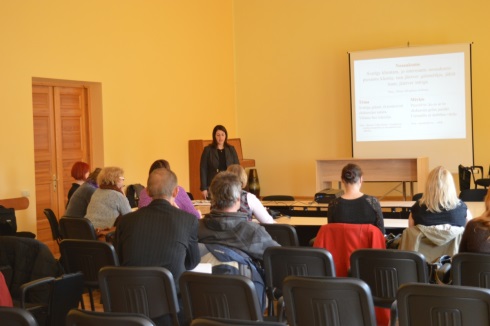 9.9.Sadarbības veidošana ar Igauņu laikraksta “Postimees” un Tūrisma attīstības valsts aģentūru, piedāvājuma nosūtīšana par tūrisma iespējām Gulbenes novadāSadarbības veidošana ar Igauņu laikraksta “Postimees” un Tūrisma attīstības valsts aģentūru, piedāvājuma nosūtīšana par tūrisma iespējām Gulbenes novadā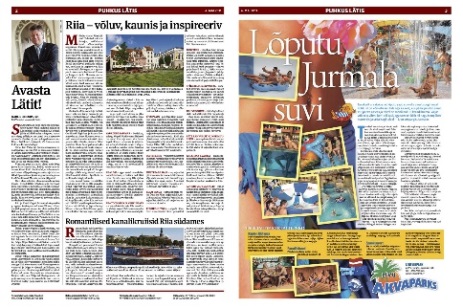 10.10.Arodapmācību organizēšana un kursi visiem interesentiem ar LAD projekta 100% atbalstu (apmācību 4 sesijās piedalījās 123 dalībnieki)Arodapmācību organizēšana un kursi visiem interesentiem ar LAD projekta 100% atbalstu (apmācību 4 sesijās piedalījās 123 dalībnieki)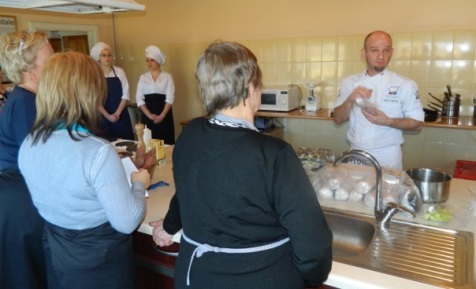 11.11.Tūrisma filmas “Ceļojums uz Gulbju zemi Gulbeni” uzņemšana un iesniegšana Starptautiskajam tūrisma filmu konkursam “Tourfilm Rīga”.Tūrisma filmas “Ceļojums uz Gulbju zemi Gulbeni” uzņemšana un iesniegšana Starptautiskajam tūrisma filmu konkursam “Tourfilm Rīga”.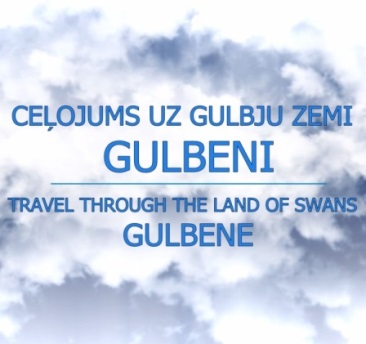 APRĪLISAPRĪLIS1.1.Sadarbība ar tūrisma portālu www.estravel.lv, Gulbenes novada 2015. gada aktualitāšu nosūtīšanaSadarbība ar tūrisma portālu www.estravel.lv, Gulbenes novada 2015. gada aktualitāšu nosūtīšanaSadarbība ar tūrisma portālu www.estravel.lv, Gulbenes novada 2015. gada aktualitāšu nosūtīšana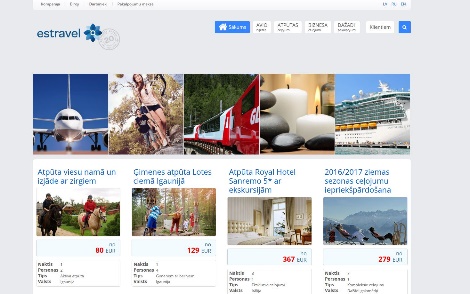 2.2.Informācijas sagatavošana elektrovilcieniņa pieturvietām.Informācijas sagatavošana elektrovilcieniņa pieturvietām.Informācijas sagatavošana elektrovilcieniņa pieturvietām.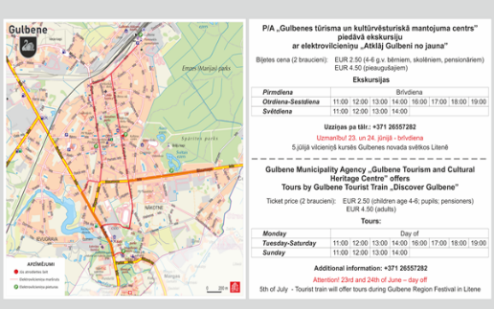 3.3.Tūrisma avīzes “Atklāj Gulbeni no jauna” izstrāde un izgatavošanaTūrisma avīzes “Atklāj Gulbeni no jauna” izstrāde un izgatavošanaTūrisma avīzes “Atklāj Gulbeni no jauna” izstrāde un izgatavošana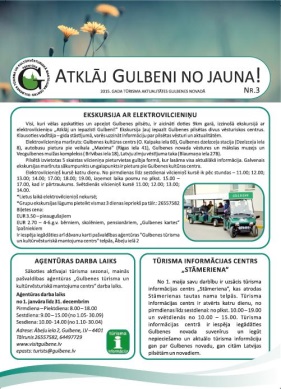 4.4.Ekskursijas organizēšana uz Tartu vecpilsētu un ledus laikmeta centru novada iedzīvotājiem (apmeklēja aptuveni 50 interesenti)Ekskursijas organizēšana uz Tartu vecpilsētu un ledus laikmeta centru novada iedzīvotājiem (apmeklēja aptuveni 50 interesenti)Ekskursijas organizēšana uz Tartu vecpilsētu un ledus laikmeta centru novada iedzīvotājiem (apmeklēja aptuveni 50 interesenti)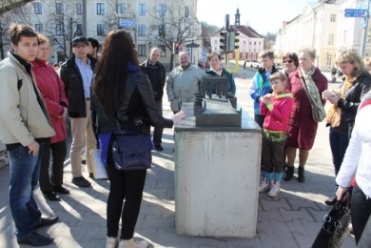 5.5.Izstrādāta Gulbenes novada īpašā ēdienkarte sadarbībā ar kafejnīcām “Kantes krogs”, “Rodi”, “Sonāte”, “Vecgulbenes muiža”Izstrādāta Gulbenes novada īpašā ēdienkarte sadarbībā ar kafejnīcām “Kantes krogs”, “Rodi”, “Sonāte”, “Vecgulbenes muiža”Izstrādāta Gulbenes novada īpašā ēdienkarte sadarbībā ar kafejnīcām “Kantes krogs”, “Rodi”, “Sonāte”, “Vecgulbenes muiža”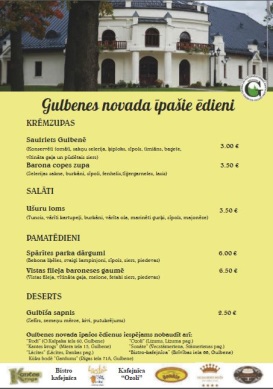 6.6.Zaļā tirdziņa organizēšana Jaunatnes parkā, Gulbenē (piedalījās 162 mājražotāji un amatnieki)Zaļā tirdziņa organizēšana Jaunatnes parkā, Gulbenē (piedalījās 162 mājražotāji un amatnieki)Zaļā tirdziņa organizēšana Jaunatnes parkā, Gulbenē (piedalījās 162 mājražotāji un amatnieki)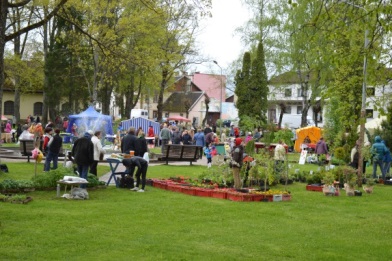 7.7.Arodapmācību organizēšana un kursi visiem interesentiem ar LAD projekta 100% atbalstu (apmācības maizes, gaļas, dārzeņu un piena produktu sagatavošanas grupām, kopumā 123 dalībnieki)Arodapmācību organizēšana un kursi visiem interesentiem ar LAD projekta 100% atbalstu (apmācības maizes, gaļas, dārzeņu un piena produktu sagatavošanas grupām, kopumā 123 dalībnieki)Arodapmācību organizēšana un kursi visiem interesentiem ar LAD projekta 100% atbalstu (apmācības maizes, gaļas, dārzeņu un piena produktu sagatavošanas grupām, kopumā 123 dalībnieki)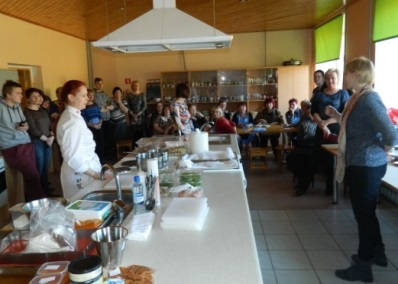 MAIJSMAIJSMAIJS1.1.Ekskursiju ar elektrovilcieniņu sezonas  uzsākšanaEkskursiju ar elektrovilcieniņu sezonas  uzsākšanaEkskursiju ar elektrovilcieniņu sezonas  uzsākšana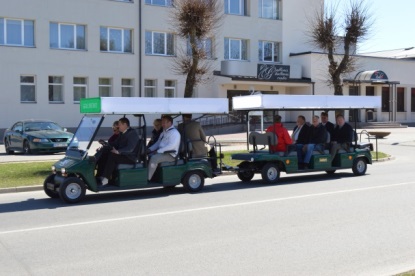 2.2.Tūrisma informācijas centra “Stāmeriena” atklāšana un darbības uzsākšana;Stāmerienas pagasta pieturvietas atklāšana (tūrisma info)Tūrisma informācijas centra “Stāmeriena” atklāšana un darbības uzsākšana;Stāmerienas pagasta pieturvietas atklāšana (tūrisma info)Tūrisma informācijas centra “Stāmeriena” atklāšana un darbības uzsākšana;Stāmerienas pagasta pieturvietas atklāšana (tūrisma info)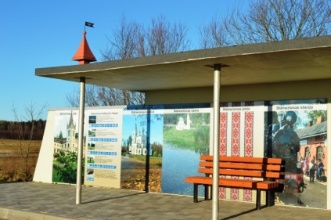 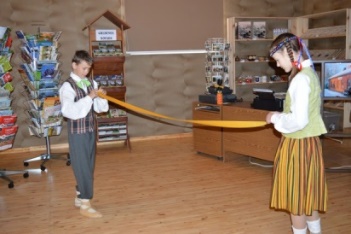 3.3.Tūrisma rallija „Gulbja ligzdu meklējot 2” organizēšana (piedalījās 123 komandas no dažādām Latvijas vietām, 620 dalībnieki)Tūrisma rallija „Gulbja ligzdu meklējot 2” organizēšana (piedalījās 123 komandas no dažādām Latvijas vietām, 620 dalībnieki)Tūrisma rallija „Gulbja ligzdu meklējot 2” organizēšana (piedalījās 123 komandas no dažādām Latvijas vietām, 620 dalībnieki)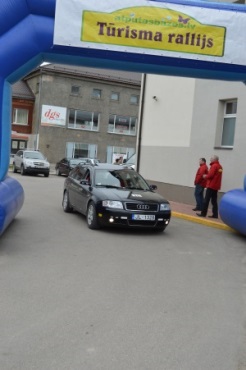 4.4.Zaļā tirdziņa organizēšana Jaunatnes parkā, Gulbenē(piedalījās 148 mājražotāji un amatnieki)Zaļā tirdziņa organizēšana Jaunatnes parkā, Gulbenē(piedalījās 148 mājražotāji un amatnieki)Zaļā tirdziņa organizēšana Jaunatnes parkā, Gulbenē(piedalījās 148 mājražotāji un amatnieki)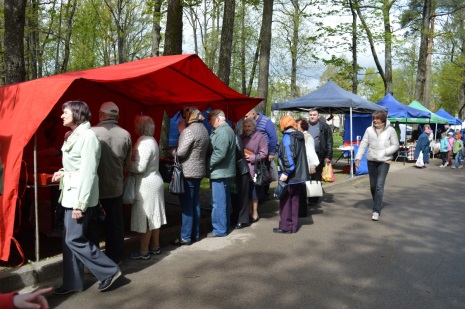 5.5.Baltijas un Latvijas čempionāts ūdens motocikliem, Ludza ezerā, Stāmerienā(dalībnieki no Latvijas, Igaunijas, Lietuvas, Krievijas un Somijas-ģimeņu tūrisma pasākums)Baltijas un Latvijas čempionāts ūdens motocikliem, Ludza ezerā, Stāmerienā(dalībnieki no Latvijas, Igaunijas, Lietuvas, Krievijas un Somijas-ģimeņu tūrisma pasākums)Baltijas un Latvijas čempionāts ūdens motocikliem, Ludza ezerā, Stāmerienā(dalībnieki no Latvijas, Igaunijas, Lietuvas, Krievijas un Somijas-ģimeņu tūrisma pasākums)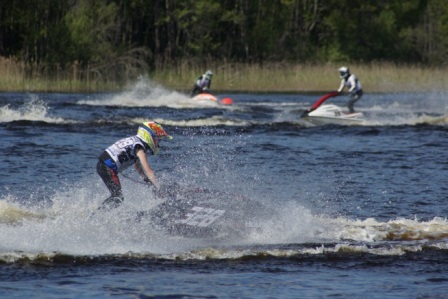 6.6. “EKO – VELO 2015” riteņbraukšanas pasākums visai ģimenei “EKO – VELO 2015” riteņbraukšanas pasākums visai ģimenei “EKO – VELO 2015” riteņbraukšanas pasākums visai ģimenei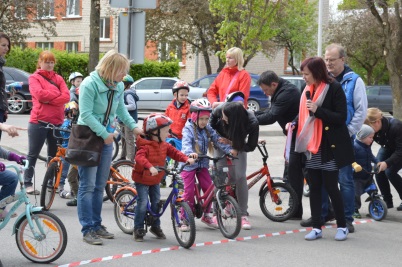 7.7.Organizēta ekskursija uz Raunu novada iedzīvotājiem (apmeklēja 30 cilvēki)Organizēta ekskursija uz Raunu novada iedzīvotājiem (apmeklēja 30 cilvēki)Organizēta ekskursija uz Raunu novada iedzīvotājiem (apmeklēja 30 cilvēki)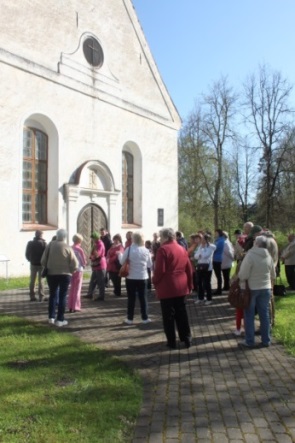 8.8.Arodapmācību organizēšana un kursi visiem interesentiem ar LAD projekta 100% atbalstu (26 apmācības kursa- graudu produktu pārstrāde dalībnieki)Arodapmācību organizēšana un kursi visiem interesentiem ar LAD projekta 100% atbalstu (26 apmācības kursa- graudu produktu pārstrāde dalībnieki)Arodapmācību organizēšana un kursi visiem interesentiem ar LAD projekta 100% atbalstu (26 apmācības kursa- graudu produktu pārstrāde dalībnieki)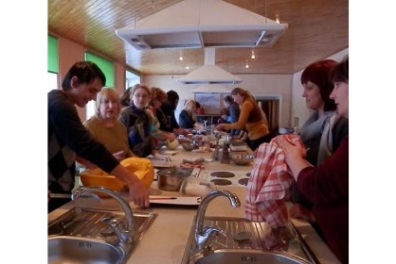 9.9.Gulbenes novada 4 kempingu vietas tika iekļautas Vācijā izdotajā ceļvedī, kurš tiek pārdots Austrijā, Vācijā, Šveicē.Gulbenes novada 4 kempingu vietas tika iekļautas Vācijā izdotajā ceļvedī, kurš tiek pārdots Austrijā, Vācijā, Šveicē.Gulbenes novada 4 kempingu vietas tika iekļautas Vācijā izdotajā ceļvedī, kurš tiek pārdots Austrijā, Vācijā, Šveicē.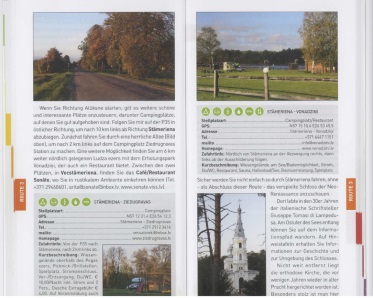 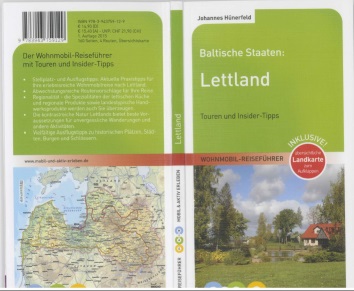 10.10.Noorganizēts pieredzes apmaiņas brauciens uz Dienvidigauniju arodapmācību dalībniekiem.(piedalījās 55 apmācību dalībnieki)Noorganizēts pieredzes apmaiņas brauciens uz Dienvidigauniju arodapmācību dalībniekiem.(piedalījās 55 apmācību dalībnieki)Noorganizēts pieredzes apmaiņas brauciens uz Dienvidigauniju arodapmācību dalībniekiem.(piedalījās 55 apmācību dalībnieki)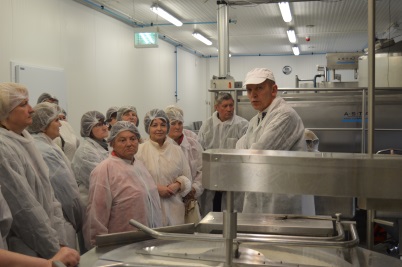 JŪNIJSJŪNIJSJŪNIJS1.1.Izveidota un izsūtīta  elektroniskā novada tūrisma informācijas avīzeIzveidota un izsūtīta  elektroniskā novada tūrisma informācijas avīzeIzveidota un izsūtīta  elektroniskā novada tūrisma informācijas avīze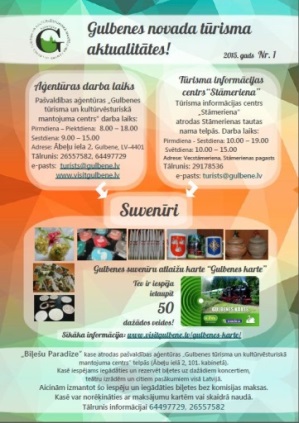 2.2.Zaļā tirdziņa organizēšana Jaunatnes parkā, Gulbenē (piedalījās 98 mājražotāji un amatnieki)Zaļā tirdziņa organizēšana Jaunatnes parkā, Gulbenē (piedalījās 98 mājražotāji un amatnieki)Zaļā tirdziņa organizēšana Jaunatnes parkā, Gulbenē (piedalījās 98 mājražotāji un amatnieki)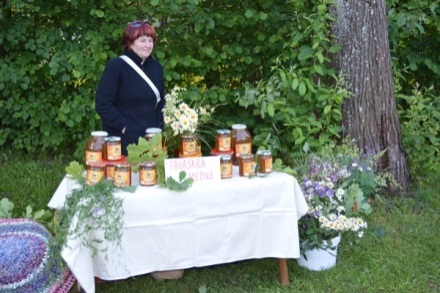 3.3.Dalība brīvdabas muzeja “Latviešu tautas lietišķās mākslas darinājumu gadatirgus” pasākumā, prezentējot informāciju par tūrisma iespējām Gulbenes novadāDalība brīvdabas muzeja “Latviešu tautas lietišķās mākslas darinājumu gadatirgus” pasākumā, prezentējot informāciju par tūrisma iespējām Gulbenes novadāDalība brīvdabas muzeja “Latviešu tautas lietišķās mākslas darinājumu gadatirgus” pasākumā, prezentējot informāciju par tūrisma iespējām Gulbenes novadā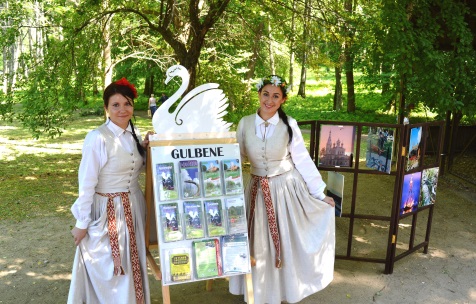 4.4.Sadarbības veidošana ar Kalnciema kvartālu par pasākuma “Gulbenes diena”organizēšanu un tūrisma piedāvājumu prezentēšanuSadarbības veidošana ar Kalnciema kvartālu par pasākuma “Gulbenes diena”organizēšanu un tūrisma piedāvājumu prezentēšanuSadarbības veidošana ar Kalnciema kvartālu par pasākuma “Gulbenes diena”organizēšanu un tūrisma piedāvājumu prezentēšanu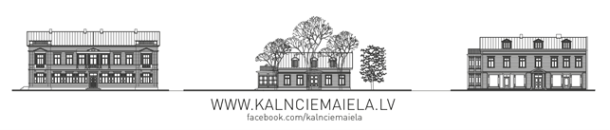 JŪLIJSJŪLIJSJŪLIJS1.1.Organizēta ekskursija uz Valmieru novada iedzīvotājiem (apmeklēja 20 interesenti)Organizēta ekskursija uz Valmieru novada iedzīvotājiem (apmeklēja 20 interesenti)Organizēta ekskursija uz Valmieru novada iedzīvotājiem (apmeklēja 20 interesenti)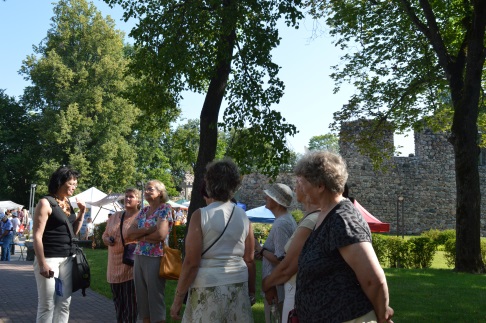 2.2.Organizēta ekskursija uz Pļaviņām un Koknesi novada iedzīvotājiem (apmeklēja 30 interesenti)Organizēta ekskursija uz Pļaviņām un Koknesi novada iedzīvotājiem (apmeklēja 30 interesenti)Organizēta ekskursija uz Pļaviņām un Koknesi novada iedzīvotājiem (apmeklēja 30 interesenti)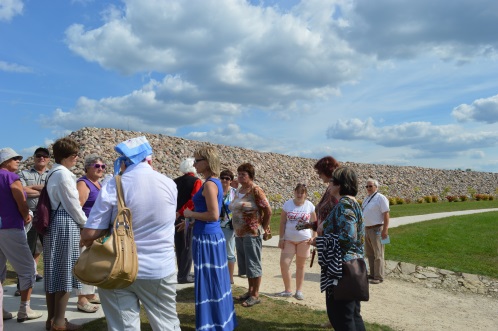 3.3.Zaļā tirdziņa organizēšana Jaunatnes parkā, Gulbenē(piedalījās 84 mājražotāji un amatnieki)Zaļā tirdziņa organizēšana Jaunatnes parkā, Gulbenē(piedalījās 84 mājražotāji un amatnieki)Zaļā tirdziņa organizēšana Jaunatnes parkā, Gulbenē(piedalījās 84 mājražotāji un amatnieki)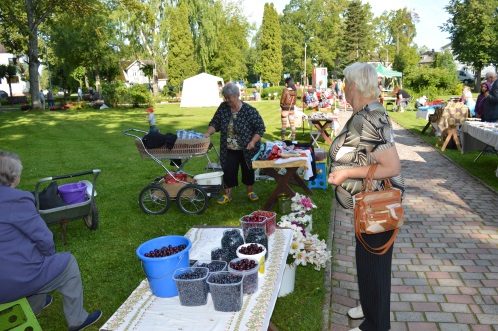 4.4.Dalība Gulbenes novada svētkos Lejasciemā. Aģentūras un Gulbenes novada tūrisma piedāvājuma prezentēšana.Dalība Gulbenes novada svētkos Lejasciemā. Aģentūras un Gulbenes novada tūrisma piedāvājuma prezentēšana.Dalība Gulbenes novada svētkos Lejasciemā. Aģentūras un Gulbenes novada tūrisma piedāvājuma prezentēšana.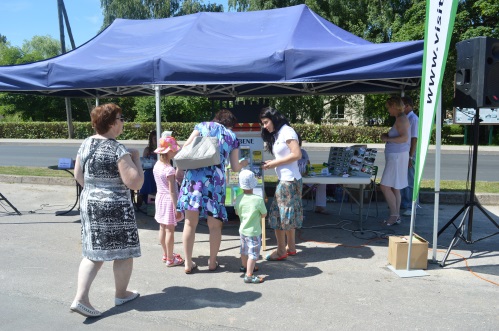 65.65.Sadarbības veidošana ar auto-foto orientēšanās organizāciju par Gulbenes pilsētas un novada tūrisma objektu iekļaušanu orientēšanās sacensību braucienā.Sadarbības veidošana ar auto-foto orientēšanās organizāciju par Gulbenes pilsētas un novada tūrisma objektu iekļaušanu orientēšanās sacensību braucienā.Sadarbības veidošana ar auto-foto orientēšanās organizāciju par Gulbenes pilsētas un novada tūrisma objektu iekļaušanu orientēšanās sacensību braucienā.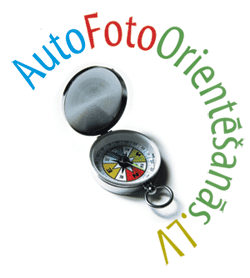 6.6. “Gulbenes diena” Kalnciema kvartālā pasākuma organizēšana (Gulbenes novada mājražotāju un  amatnieku ražotās produkcijas,  tūrisma objektu  prezentēšana) sadarbībā ar tūrisma uzņēmējiem, pagastu pārvaldēm “Gulbenes diena” Kalnciema kvartālā pasākuma organizēšana (Gulbenes novada mājražotāju un  amatnieku ražotās produkcijas,  tūrisma objektu  prezentēšana) sadarbībā ar tūrisma uzņēmējiem, pagastu pārvaldēm “Gulbenes diena” Kalnciema kvartālā pasākuma organizēšana (Gulbenes novada mājražotāju un  amatnieku ražotās produkcijas,  tūrisma objektu  prezentēšana) sadarbībā ar tūrisma uzņēmējiem, pagastu pārvaldēm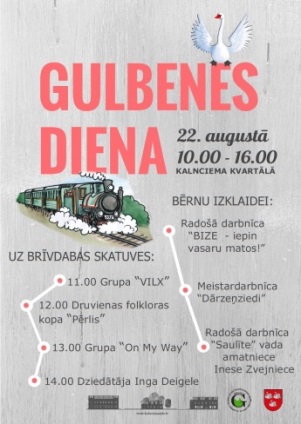 7.7.rganizēta ekskursija uz Madonu un Cesvaini novada iedzīvotājiem (apmeklēja 30 interesenti)rganizēta ekskursija uz Madonu un Cesvaini novada iedzīvotājiem (apmeklēja 30 interesenti)rganizēta ekskursija uz Madonu un Cesvaini novada iedzīvotājiem (apmeklēja 30 interesenti)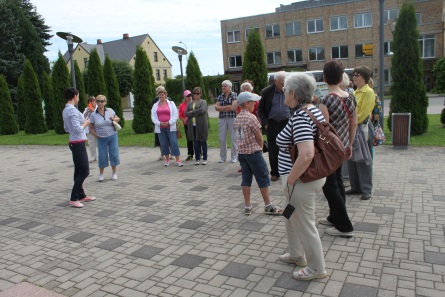 8.8.Sadarbība ar ceļojumu aģentūrām “Jaunie rakursi” un “Skaistie skati”, piedāvājot 1 dienas ekskursiju uz Rankas muižas svētkiem.Sadarbība ar ceļojumu aģentūrām “Jaunie rakursi” un “Skaistie skati”, piedāvājot 1 dienas ekskursiju uz Rankas muižas svētkiem.Sadarbība ar ceļojumu aģentūrām “Jaunie rakursi” un “Skaistie skati”, piedāvājot 1 dienas ekskursiju uz Rankas muižas svētkiem.AUGUSTSAUGUSTSAUGUSTS1.1.Auto- foto orientēšanās pasākums Gulbenes pilsētā un novadā sadarbībā ar braucieni.lvAuto- foto orientēšanās pasākums Gulbenes pilsētā un novadā sadarbībā ar braucieni.lvAuto- foto orientēšanās pasākums Gulbenes pilsētā un novadā sadarbībā ar braucieni.lv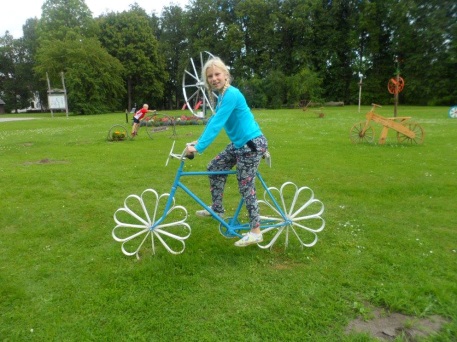 2.2.Zaļā tirdziņa organizēšana Jaunatnes parkā, Gulbenē(piedalās 82 mājražotāji un amatnieki)Zaļā tirdziņa organizēšana Jaunatnes parkā, Gulbenē(piedalās 82 mājražotāji un amatnieki)Zaļā tirdziņa organizēšana Jaunatnes parkā, Gulbenē(piedalās 82 mājražotāji un amatnieki)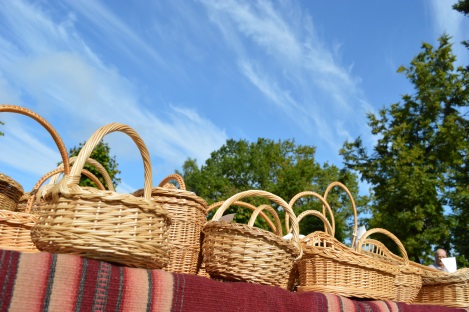 3.3. “Gulbenes diena” pasākums Kalnciema kvartālā “Gulbenes diena” pasākums Kalnciema kvartālā “Gulbenes diena” pasākums Kalnciema kvartālā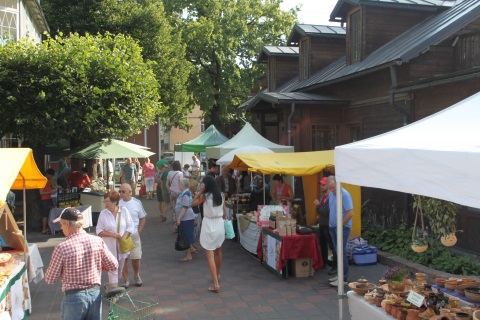 4.4.Sadarbībā ar pilsētas pārvaldi un labiekārtošanas iestādi tika organizēta 2 melno gulbju Heinriha un Marisas nokļūšana Spārītes parkāSadarbībā ar pilsētas pārvaldi un labiekārtošanas iestādi tika organizēta 2 melno gulbju Heinriha un Marisas nokļūšana Spārītes parkāSadarbībā ar pilsētas pārvaldi un labiekārtošanas iestādi tika organizēta 2 melno gulbju Heinriha un Marisas nokļūšana Spārītes parkā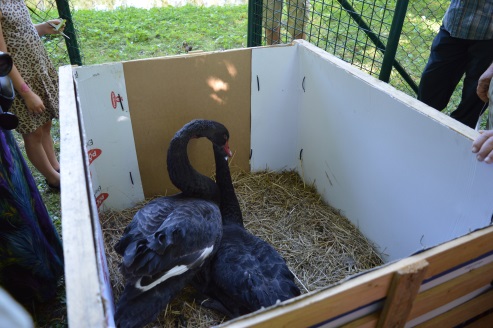 SEPTEMBRISSEPTEMBRISSEPTEMBRIS1.1.Dalība Bānīša svētkos, lai prezentētu novada tūrisma piedāvājumuDalība Bānīša svētkos, lai prezentētu novada tūrisma piedāvājumuDalība Bānīša svētkos, lai prezentētu novada tūrisma piedāvājumu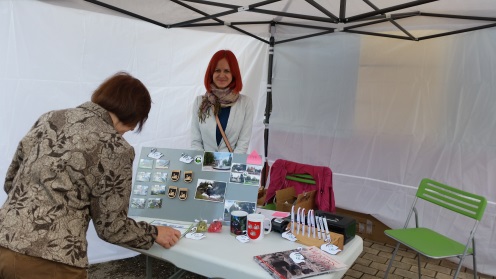 2.2.Skolēnu ekskursijas maršrutu sagatavošana un izsūtīšana ~659 skolām LatvijāSkolēnu ekskursijas maršrutu sagatavošana un izsūtīšana ~659 skolām LatvijāSkolēnu ekskursijas maršrutu sagatavošana un izsūtīšana ~659 skolām Latvijā3.3.Pasaules tūrisma dienas atzīmēšana StāmerienāPasaules tūrisma dienas atzīmēšana StāmerienāPasaules tūrisma dienas atzīmēšana Stāmerienā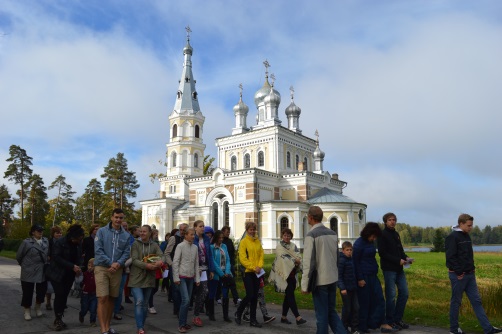 4.4.Pasākums “Rankas muižas apslēptiedārgumi” Rankas muižaPasākums “Rankas muižas apslēptiedārgumi” Rankas muižaPasākums “Rankas muižas apslēptiedārgumi” Rankas muiža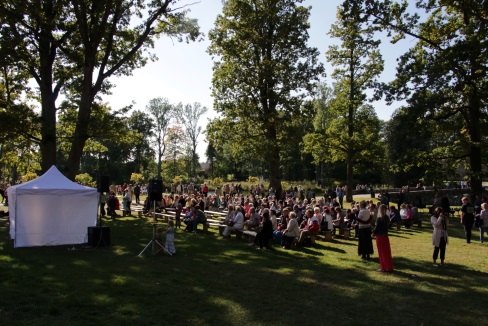 5.5.2. Tūrisma informācijas tirgus un 2. Starptautiskais mājražojumu un amatniecības gadatirgus “Ražojam paši!” sadarbībā ar Lattūrinfo un Latvijas lauku sieviešu apvienību.2. Tūrisma informācijas tirgus un 2. Starptautiskais mājražojumu un amatniecības gadatirgus “Ražojam paši!” sadarbībā ar Lattūrinfo un Latvijas lauku sieviešu apvienību.2. Tūrisma informācijas tirgus un 2. Starptautiskais mājražojumu un amatniecības gadatirgus “Ražojam paši!” sadarbībā ar Lattūrinfo un Latvijas lauku sieviešu apvienību.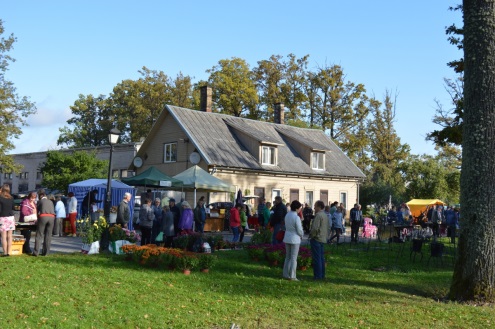 6.6.Dalība Eiropas Kultūras Mantojuma dienu atklāšanās pasākumā Latvijas brīvdabas muzejāDalība Eiropas Kultūras Mantojuma dienu atklāšanās pasākumā Latvijas brīvdabas muzejāDalība Eiropas Kultūras Mantojuma dienu atklāšanās pasākumā Latvijas brīvdabas muzejā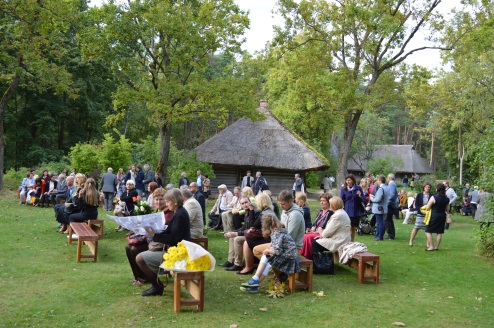 7.7.Noorganizēta Ekskursija uz Ludzas un Ciblas novadiem novada iedzīvotājiem (apmeklēja 30 interesenti)Noorganizēta Ekskursija uz Ludzas un Ciblas novadiem novada iedzīvotājiem (apmeklēja 30 interesenti)Noorganizēta Ekskursija uz Ludzas un Ciblas novadiem novada iedzīvotājiem (apmeklēja 30 interesenti)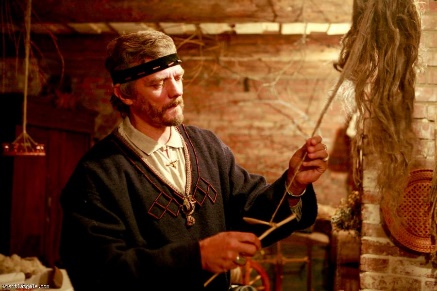 OKTOBRISOKTOBRISOKTOBRIS1.1.UNESCO 70. Gadadienas atzīmēšana Kr. Valdemāra pamatskolā sadarbībā ar Valsts kultūras pieminekļu aizsardzības inspekcijuUNESCO 70. Gadadienas atzīmēšana Kr. Valdemāra pamatskolā sadarbībā ar Valsts kultūras pieminekļu aizsardzības inspekcijuUNESCO 70. Gadadienas atzīmēšana Kr. Valdemāra pamatskolā sadarbībā ar Valsts kultūras pieminekļu aizsardzības inspekciju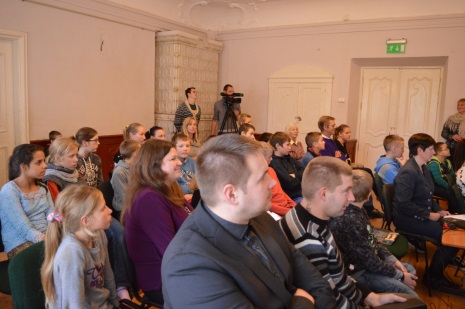 2.2.Dalība Vidzemes Tūrisma asociācijas (VTA) organizētajā biedru kopsapulcē un Mārketinga padomes sēdē.Dalība Vidzemes Tūrisma asociācijas (VTA) organizētajā biedru kopsapulcē un Mārketinga padomes sēdē.Dalība Vidzemes Tūrisma asociācijas (VTA) organizētajā biedru kopsapulcē un Mārketinga padomes sēdē.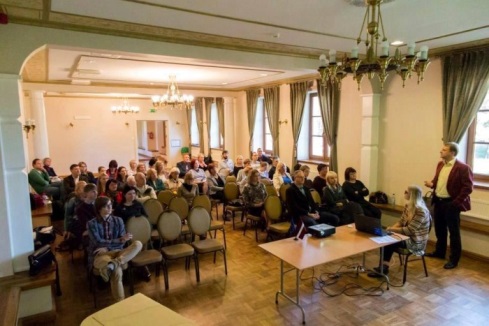 3.3.Noorganizēta ekskursija uz Līgatni novada iedzīvotājiemNoorganizēta ekskursija uz Līgatni novada iedzīvotājiemNoorganizēta ekskursija uz Līgatni novada iedzīvotājiem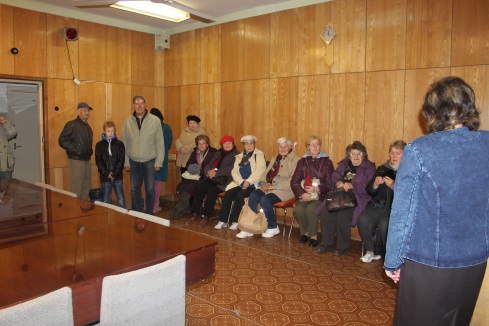 4.4.Dalība  karjeras dienā, prezentējot jauniešiem Tūrisma organizatora darba specifikuDalība  karjeras dienā, prezentējot jauniešiem Tūrisma organizatora darba specifikuDalība  karjeras dienā, prezentējot jauniešiem Tūrisma organizatora darba specifiku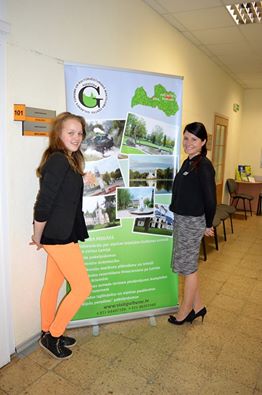 5.5.Zaļā tirdziņa organizēšana Ābeļu ielā 2, centrālajā skvērā(piedalījās 88 mājražotāji, amatnieki)Zaļā tirdziņa organizēšana Ābeļu ielā 2, centrālajā skvērā(piedalījās 88 mājražotāji, amatnieki)Zaļā tirdziņa organizēšana Ābeļu ielā 2, centrālajā skvērā(piedalījās 88 mājražotāji, amatnieki)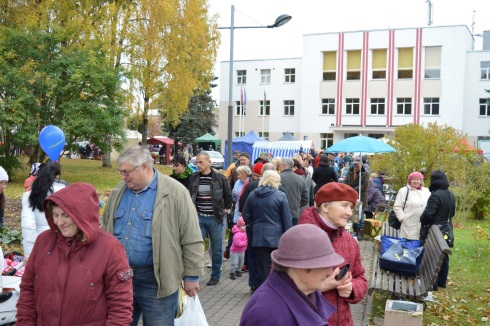 NOVEMBRISNOVEMBRISNOVEMBRIS1.1.Pieredzes apmaiņas brauciens uz Poliju – apbalvojums par Gulbenes pilsētas ekskursijas ar elektrovilcieniņu uzvaru Tūrisma attīstības aģentūras rīkotajā konkursā “Veiksmīgākais jaunais tūrisma produkts 2014” Pieredzes apmaiņas brauciens uz Poliju – apbalvojums par Gulbenes pilsētas ekskursijas ar elektrovilcieniņu uzvaru Tūrisma attīstības aģentūras rīkotajā konkursā “Veiksmīgākais jaunais tūrisma produkts 2014” Pieredzes apmaiņas brauciens uz Poliju – apbalvojums par Gulbenes pilsētas ekskursijas ar elektrovilcieniņu uzvaru Tūrisma attīstības aģentūras rīkotajā konkursā “Veiksmīgākais jaunais tūrisma produkts 2014” 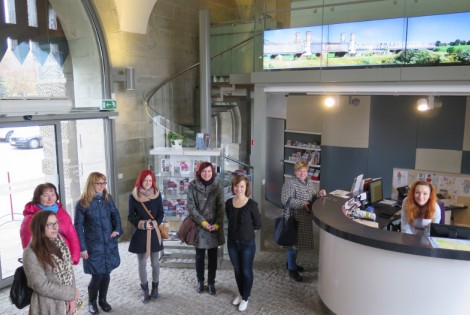 2.2.Zaļā tirdziņa organizēšana Gulbenes dzelzceļa stacijā (piedalījās 64 mājražotāji un amatnieki)Zaļā tirdziņa organizēšana Gulbenes dzelzceļa stacijā (piedalījās 64 mājražotāji un amatnieki)Zaļā tirdziņa organizēšana Gulbenes dzelzceļa stacijā (piedalījās 64 mājražotāji un amatnieki)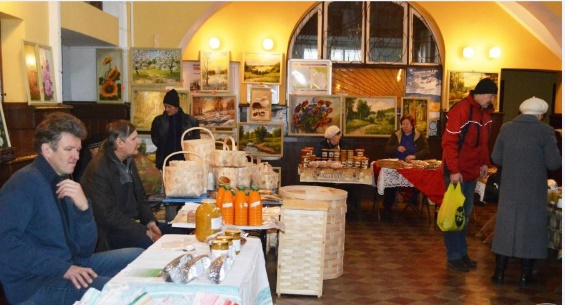 3.3.Dalība Tūrisma forumā, JūrmalāDalība Tūrisma forumā, JūrmalāDalība Tūrisma forumā, Jūrmalā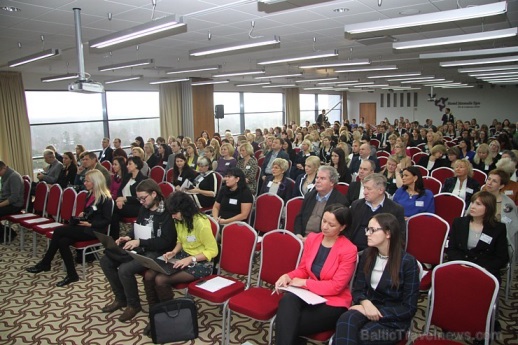 4.4.Gulbenes novada tūrisma pakalpojumu tirdziņš Rīgā, Esplanādē no 2015.gada 29.novembra – 2016.gada 7. janvārimGulbenes novada tūrisma pakalpojumu tirdziņš Rīgā, Esplanādē no 2015.gada 29.novembra – 2016.gada 7. janvārimGulbenes novada tūrisma pakalpojumu tirdziņš Rīgā, Esplanādē no 2015.gada 29.novembra – 2016.gada 7. janvārim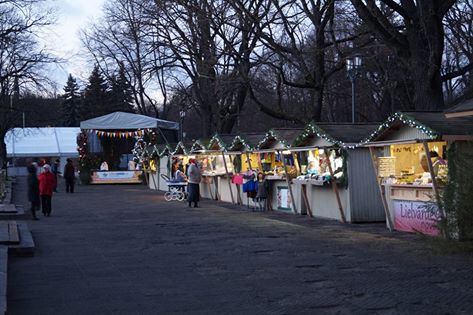 5.5.Noorganizēta ekskursija uz Dienvidigauniju novada iedzīvotājiem (apmeklēja 40 interesenti)Noorganizēta ekskursija uz Dienvidigauniju novada iedzīvotājiem (apmeklēja 40 interesenti)Noorganizēta ekskursija uz Dienvidigauniju novada iedzīvotājiem (apmeklēja 40 interesenti)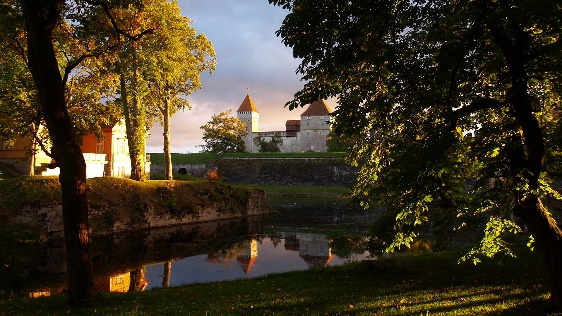 6.6.Tūrisma sezonas noslēguma pasākuma „Tūrisms no cita skatupunkta” organizēšana(piedalījās 143 novada tūrisma jomas darbinieki un sadarbības partneri)Tūrisma sezonas noslēguma pasākuma „Tūrisms no cita skatupunkta” organizēšana(piedalījās 143 novada tūrisma jomas darbinieki un sadarbības partneri)Tūrisma sezonas noslēguma pasākuma „Tūrisms no cita skatupunkta” organizēšana(piedalījās 143 novada tūrisma jomas darbinieki un sadarbības partneri)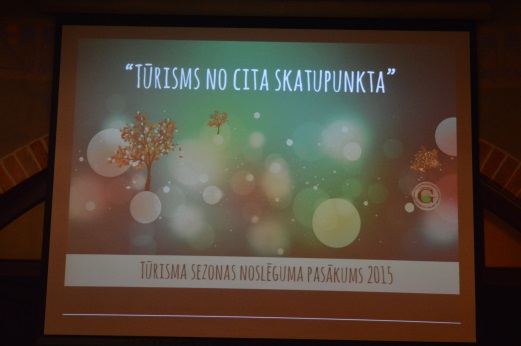 7.7.Anketas par tūrismu pakalpojumiem Gulbenes novadā izstrādāšanaAnketas par tūrismu pakalpojumiem Gulbenes novadā izstrādāšanaAnketas par tūrismu pakalpojumiem Gulbenes novadā izstrādāšana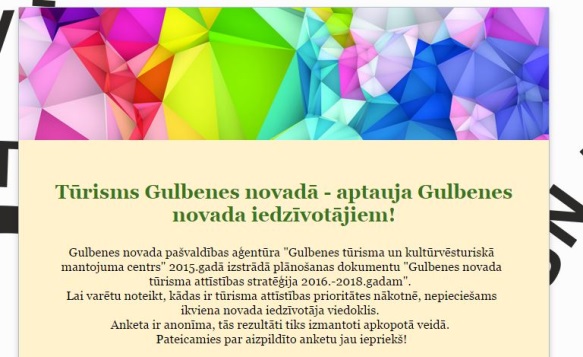 DECEMBRISDECEMBRISDECEMBRIS1.1.Aģentūras mājas lapas bannera izveide un ievietošana citu pilsētu mājas lapās, lai reklamētu novada tūrisma iespējas, pakalpojumus,  piemēram, Bauskas, Madonas, Aizputes, VTA  un pagastu mājas lapās.Aģentūras mājas lapas bannera izveide un ievietošana citu pilsētu mājas lapās, lai reklamētu novada tūrisma iespējas, pakalpojumus,  piemēram, Bauskas, Madonas, Aizputes, VTA  un pagastu mājas lapās.Aģentūras mājas lapas bannera izveide un ievietošana citu pilsētu mājas lapās, lai reklamētu novada tūrisma iespējas, pakalpojumus,  piemēram, Bauskas, Madonas, Aizputes, VTA  un pagastu mājas lapās.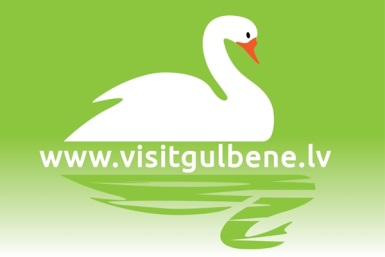 2.2.Tikšanās ar Gulbenes novada mājražotājiem, amatniekiem- atskats un izvērtējums par sadarbību 2015.gadāTikšanās ar Gulbenes novada mājražotājiem, amatniekiem- atskats un izvērtējums par sadarbību 2015.gadāTikšanās ar Gulbenes novada mājražotājiem, amatniekiem- atskats un izvērtējums par sadarbību 2015.gadā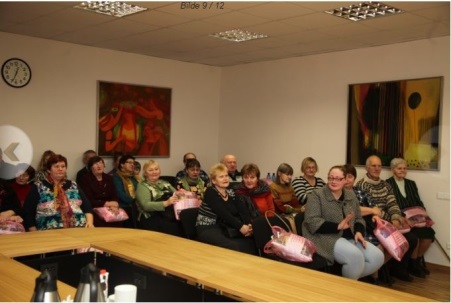 3.3.Zaļā tirdziņa organizēšana Gulbenes dzelzceļa stacijā(piedalījās 79 amatnieki un mājražotāji)Zaļā tirdziņa organizēšana Gulbenes dzelzceļa stacijā(piedalījās 79 amatnieki un mājražotāji)Zaļā tirdziņa organizēšana Gulbenes dzelzceļa stacijā(piedalījās 79 amatnieki un mājražotāji)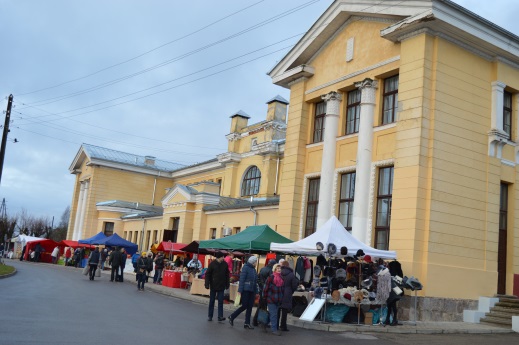 Klasifikācijas kodsPosteņa nosaukumsBudžeta izpildeBudžeta izpildePlānsKlasifikācijas kodsPosteņa nosaukums201420152016I.IEŅĒMUMI KOPĀ107 106149 977175 6492.0.Nenodokļu ieņēmumi3 4214 0773 1209.5.1.4.Pašvaldības nodeva par tirdzniecību publiskās vietās3 4214 0773 1203.0.Maksas pakalpojumi un citi pašu ieņēmumi14 85016 10949 28521.3.9.9.Citi ieņēmumi par maksas pakalpojumiem14 85016 10949 2855.0.Transferti88 835129 791123 24418.6.3.0.Pašvaldību no valsts budžeta iestādēm saņemtie transferti Eiropas Savienības politiku instrumentu un pārējās ārvalstu finanšu palīdzības līdzfinansētajiem projektiem (pasākumiem)06 112019.3.0.0.Pašvaldības iestāžu saņemtie transferti no augstākas iestādes88 835123 679123 244Klasifikācijas kodsPosteņa nosaukumsBudžeta izpildeBudžeta izpildePlānsKlasifikācijas kodsPosteņa nosaukums201420152016I.IZDEVUMI KOPĀ107 033149 336176 3901.0.Uzturēšanas izdevumi101 347137 274175 9351000Atlīdzība63 67586 37595 9041100Atalgojums50 35668 75677 5991200Darba devēja valsts sociālās apdrošināšanas obligātās iemaksas, pabalsti un kompensācijas13 31917 61918 3051210Darba devēja valsts sociālās apdrošināšanas obligātās iemaksas11 95115 280178051220Darba devēja pabalsti, kompensācijas un citi maksājumi1 3682 3395002000Preces un pakalpojumi37 67250 89980 0312100Mācību, darba un dienesta komandējumi, dienesta, darba braucieni1 8281 0764 9002110Iekšzemes mācību, darba un dienesta komandējumi, dienesta, darba braucieni2422527602120Ārvalstu mācību, darba un dienesta komandējumi, dienesta, darba braucieni1 58682441402200Pakalpojumi29 37733 38150 0852219Pasta, telefona un citi sakaru pakalpojumi4355925002223Izdevumi par elektroenerģiju2213013502231Administratīvie izdevumi un sabiedriskās attiecības, kursu un semināru organizēšana007002232Tulku pakalpojumi0601002233Izdevumi par transporta pakalpojumiem1 3781 20510002234Normatīvajos aktos noteiktie darba devēja veselības izdevumi darba ņēmējiem79631252235Izdevumi par saņemtajiem apmācību pakalpojumiem01141202236Bankas komisija, pakalpojumi1922432502239Pārējie iestādes administratīvie izdevumi13 87123 730237652242Transportlīdzekļu uzturēšana un remonts7273914002243Iekārtas, inventāra un aparatūras remonts, tehniskā apkalpošana0182002247Apdrošināšanas izdevumi5882916852248Profesionālās darbības civiltiesiskās atbildības apdrošināšanas izdevumi114002249Pārējie remontdarbu un iestāžu uzturēšanas pakalpojumi47002261Ēku, telpu īre un noma1 5242 85013702262Transportlīdzekļu noma932062002263Zemes noma9821501502264Iekārtu un inventāra īre un noma345485002269Pārējā noma01291402270Citi pakalpojumi8 2532 696135302300Krājumi, materiāli, energoresursi, preces, biroja preces un inventārs, kurus neuzskaita kodā 50006 46716 44225 0462311Biroja preces3 3862 52930002312Inventārs1 2004 8809602314Izdevumi par precēm iestādes administratīvās darbības nodrošināšanaix4 55850002322Degviela1 671989125552350Kārtējā remonta un iestāžu uzturēšanas materiāli16720724652390Pārējās preces43327910663260Valsts un pašvaldību budžeta dotācija biedrībām un nodibinājumiem0382002.0.Kapitālie izdevumi5 6868 2424555000Pamatkapitāla veidošana5 6868 2424555121Datorprogrammas1 070005238Datortehnika, sakaru un cita biroja tehnika1 7436 99305239Pārējie iepriekš neklasificētie pamatlīdzekļi2 8731 249455Nr.ValodaLapu skatījumi (Page Views)Vidēji pavadītais laiks lapā (Avg. Time on Page)1Latviešu20 12600.03.272Angļu15 69900.11.513Krievu1 33800.02.304Vācu34700.02.195Igauņu28300.03.04Nr.Latviešu val.Latviešu val.Nr.Objekta nosaukumsSkatījumi1/latvju-zimju-vestijumu-taka/2 6212/gulbenes-aluksnes-saursliezu-dzelzcels-banitis/2 1343/viesnica-gulbene/1 2624/rankas-muiza/1 1995/atputas-komplekss-ziedugravas/1 1306/elektrovilciens/1 1297/atputas-komplekss-zusu-nams/1 0088/saimnieciba-dzelzaviesi/9119/atputas-komplekss-sonate/78610/viesu-nams-ainavas/776VecumsProcenti %DzimumsProcenti %18-2427,50%Sievietes54,15%25-3433,50%Vīrieši45,85%35-4415,50%45-5412,50%55-645,50%65+5,50%Nr.Valsts nosaukumsSesijas (Sessions)Bounce RateVidēji pavadītais laiks lapā (Avg. Time on Page)1Latvia42,628(84.48%)50,38%00.06.232USA1,375(2.72%)81,53%00.00.293Estonia868(1.72%)46,66%00.02.514Germany617(1.22%)59,48%00.01.485United Kingdom530(1.05%)64,53%00.01.426Russia359(0.71%)62,40%00.02.057China198(0.39%)83,33%00.00.358Brazil189(0.37%)96,30%00.00.059Lithuania186(0.37%)45,70%00.01.4810Japan151(0.30%)83,44%00.00.4911Ireland137(0.27%)57,66%00.02.5312Netherlands135(0.27%)82,96%00.00.3613Italy122(0.24%)76,23%00.00.5614Sweden122(0.24%)49,18%00.01.5215France119(0.24%)68,91%00.01.38Dokumenta datums ir tā elektroniskās parakstīšanas laiksNr. 1/P